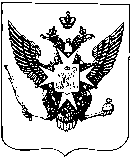 Муниципальный Советгорода ПавловскаРЕШЕНИЕот 25.11.2015											№ 12/1.1О принятии в первом чтении (за основу)проекта бюджета муниципального образованиягорода Павловска на 2016 годМуниципальный Совет города ПавловскаРЕШИЛ:1. Принять в первом чтении (за основу) проект бюджета муниципального образования города Павловска на 2016 год со следующими основными характеристиками:общий объем доходов в сумме 74 179,8 тыс. руб.;общий объем расходов в сумме 89 721,0 тыс. руб.;общий дефицит бюджета в сумме 15 541,2 тыс. руб.объем межбюджетных трансфертов, получаемых из бюджета Санкт-Петербурга, в сумме 19 794,2 тыс. руб.2. Утвердить:текстовую часть бюджета муниципального образования города Павловска на 2016 год согласно приложению 1;доходы бюджета муниципального образования города Павловска на 2016 год согласно приложению 2;ведомственную структуру расходов бюджета муниципального образования города Павловска на 2016 год согласно приложению 3;источники финансирования дефицита бюджета муниципального образования города Павловска на 2016 год согласно приложению 4;перечень и коды главных администраторов доходов бюджета муниципального образования города Павловска на 2016 год, которыми являются органы местного самоуправления, согласно приложению 5;распределение бюджетных ассигнований бюджета муниципального образования города Павловска на 2016 год согласно приложению 6 (по разделам, подразделам, целевым статьям и группам видов расходов,  классификации расходов бюджета и муниципальным программам).перечень главных администраторов источников финансирования дефицита бюджета муниципального образования города Павловска на 2016 год согласно приложению 7.3. Назначить публичные слушания по проекту бюджета муниципального образования города Павловска на 2016 год (далее – публичные слушания).4. Установить дату, время и место проведения публичных слушаний: 10.12. 2015 в 16-00          в административном здании города Павловска по адресу: г. Павловск, Песчаный пер., д. 11/16.5. Возложить организацию проведения публичных слушаний на Местную администрацию города Павловска.6. Предложить населению муниципального образования города Павловска принять участие в публичных слушаниях.7. Настоящее решение подлежит официальному опубликованию. 8. Настоящее решение вступает в силу со дня его принятия.Глава муниципального образования города Павловска					                                                     В.В. ЗибаревПриложение 1к решению Муниципального Советагорода Павловска                     от 25.11.2015  № 12/1.1 ПРОЕКТтекстовой части бюджета муниципального образования города Павловска на 2016 годСтатья 1.Утвердить бюджет муниципального образования города Павловска на 2016 год (далее также - местный бюджет города Павловска):общий объем доходов в сумме 74 179,8 тыс. руб.;общий объем расходов в сумме 89 721,0тыс. руб.;общий дефицит бюджета в сумме 15 541,2 тыс. руб.Статья 2.Утвердить объем межбюджетных трансфертов, получаемых из бюджета Санкт-Петербурга в 2015 году, в сумме 19 794,2 тыс. руб.Статья 3.Учесть в бюджете  муниципального образования города Павловска на 2016 год поступления доходов по источникам, определенным приложением 13 к Закону Санкт-Петербурга «О бюджете Санкт-Петербурга на 2016 год и на плановый период 2017 и 2018 годов», согласно Приложению 2.Статья 4.Утвердить ведомственную структуру расходов бюджета  муниципального образования города Павловска на   2016   год согласно Приложению 3.Статья 5.Утвердить общий объем бюджетных ассигнований, направляемых на исполнение публичных нормативных обязательств, на 2016 год в сумме 3393,8 тыс. руб.Статья 6.Утвердить классификацию источников финансирования дефицита бюджета муниципального образования города Павловска на 2016 год согласно Приложению 4.Статья 7.Утвердить перечень и коды главных администраторов доходов бюджета муниципального образования города Павловска на 2016 год, которые являются органами местного самоуправления, согласно Приложению 5.Статья 8.Установить, что главным администратором источников финансирования дефицита бюджета муниципального образования города Павловска на 2016 год является Местная администрация города Павловска (код 987).Статья 9.Установить верхний предел муниципального долга муниципального образования города Павловска на 1 января 2017 года в сумме 0,0 тыс. руб., в том числе верхний предел долга по муниципальным гарантиям в сумме 0,0 тыс. руб.Статья 10.Установить, что остатки средств бюджета муниципального образования города Павловска на 1 января 2016 года в полном объеме могут направляться в 2016 финансовом году на покрытие временных кассовых разрывов.Статья 11. Местная администрация города Павловска является главным распорядителем средств резервного фонда Местной администрации города Павловска в пределах бюджетных ассигнований, определенных на 2016 год в приложении 3.Статья 12.Утвердить объем бюджетных ассигнований, направляемых на исполнение муниципальных программ в 2016 году:- Муниципальная  программа «Благоустройство территории муниципального образования города Павловска»  на 2016 год  в сумме 48 234, 1 тыс. руб.;- Муниципальная программа «Участие в организации и финансировании временного  трудоустройства несовершеннолетних в возрасте от 14 до 18 лет в свободное от учебы время» на 2016 год в сумме 264,9 тыс. руб.;- Муниципальная программа «Проведение подготовки и обучения неработающего населения способам защиты и действия в чрезвычайных ситуациях, а также способам защиты от опасностей возникающих при ведении военных действий или вследствии этих действий» на 2016 год в сумме 66,3 тыс. руб.;- Муниципальная программа «Участие в деятельности по профилактике правонарушений в муниципальном образовании городе Павловске в соответствии с законами Санкт-Петербурга» на 2016 год в сумме 75,0 тыс. руб.;- Муниципальная программа «Участие в профилактике терроризма и экстремизма, а также в минимизации и (или) ликвидации последствий проявления терроризма и экстремизма на территории муниципального образования города Павловска» на 2016 год в сумме 25,0 тыс. руб.;- Муниципальная программа «Участие в реализации мер по профилактике дорожно-транспортного травматизма среди детей и подростков на территории муниципального образования города Павловска» на 2016 год в сумме 140,3 тыс. руб.; - Муниципальная программа «Участие в  деятельности по профилактике незаконного потребления наркотических средств и психотропных веществ, новых потенциально опасных психоактивных веществ, наркомании  в муниципальном  образовании городе Павловске» на  2016 год в сумме 85,0  тыс. руб.; - Муниципальная программа «Участие в мероприятиях по охране здоровья граждан от воздействия окружающего табачного дыма и последствий потребления табака, информирование населения о вреде потребления табака и вредном воздействии окружающего табачного дыма на территории муниципального образования  города Павловска» на 2016 год в сумме 65,0 тыс. руб.;- Муниципальная программа «Организация и проведение досуговых  мероприятий для жителей муниципального образования города Павловска» на 2016 год в сумме 1732,0 тыс. руб.;- Муниципальная программа «Организация местных и участие в организации и проведении городских праздничных и иных зрелищных мероприятий» на 2016 год в сумме 1502,0 тыс. руб.;- Муниципальная программа «Обеспечение условий для развития на территории города Павловска  массовой физической культуры и массового спорта, организация и проведение официальных физкультурных мероприятий, физкультурно-оздоровительных мероприятий и спортивных мероприятий муниципального образования» на  2016 год в сумме 920,3 тыс. руб.;- Муниципальная программа «Мероприятия по содействию развитию малого бизнеса на территории муниципального образования города Павловска» на 2016 год в сумме 10,0 тыс. руб.;- Муниципальная  программа «Проведение мероприятий по военно-патриотическому воспитанию граждан на территории муниципального образования города  Павловска» на 2016 год в сумме 290,1 тыс. руб.; - Муниципальная программа «Участие в мероприятиях по охране окружающей среды в границах муниципального образования города Павловска»  на 2016 год в сумме 50,0 тыс. руб.;- Муниципальная  программа «Периодические издания, учреждённые представительным органом местного самоуправления»  на 2016 год в сумме 1518,20 тыс. руб.          Статья 13.Настоящее решение вступает в силу со дня его официального опубликования.Глава муниципального образования города Павловска					                                                     В.В. ЗибаревПриложение 5к решению  Муниципального Советагорода Павловскаот 25.11.2015 № 12/1.1Переченьглавных администраторов доходов бюджета муниципального образования города Павловска на 2016 год,которыми являются органы местного самоуправленияПриложение 7к решению  Муниципального Советагорода Павловскаот 25.11.2015 № 12/1.1Перечень главных администраторов  источников финансирования дефицита бюджета муниципального образованиягорода Павловска на 2016 годПриложение 2Приложение 2Приложение 2к решению  Муниципального Советак решению  Муниципального Советак решению  Муниципального Советагорода Павловска города Павловска города Павловска                      от 25.11.2015  № 12/1.1                     от 25.11.2015  № 12/1.1                     от 25.11.2015  № 12/1.1Доходы бюджета муниципального образования города Павловска на 2016 годДоходы бюджета муниципального образования города Павловска на 2016 годДоходы бюджета муниципального образования города Павловска на 2016 годДоходы бюджета муниципального образования города Павловска на 2016 годДоходы бюджета муниципального образования города Павловска на 2016 годДоходы бюджета муниципального образования города Павловска на 2016 годДоходы бюджета муниципального образования города Павловска на 2016 годДоходы бюджета муниципального образования города Павловска на 2016 годДоходы бюджета муниципального образования города Павловска на 2016 год (тыс. руб.)№ п/пКод Код Код Код Источники доходовИсточники доходовИсточники доходовСуммаI0001 00 00000 00 0000 0001 00 00000 00 0000 0001 00 00000 00 0000 000 НАЛОГОВЫЕ И НЕНАЛОГОВЫЕ ДОХОДЫ НАЛОГОВЫЕ И НЕНАЛОГОВЫЕ ДОХОДЫ НАЛОГОВЫЕ И НЕНАЛОГОВЫЕ ДОХОДЫ54 385,610001 05 00000 00 0000 0001 05 00000 00 0000 0001 05 00000 00 0000 000НАЛОГИ НА СОВОКУПНЫЙ ДОХОДНАЛОГИ НА СОВОКУПНЫЙ ДОХОДНАЛОГИ НА СОВОКУПНЫЙ ДОХОД27 564,01.1.1821 05 01000 00 0000 1101 05 01000 00 0000 1101 05 01000 00 0000 110Налог, взимаемый в связи с применением упрощенной системы налогообложенияНалог, взимаемый в связи с применением упрощенной системы налогообложенияНалог, взимаемый в связи с применением упрощенной системы налогообложения26 220,01.1.11821 05 01011 01 0000 1101 05 01011 01 0000 1101 05 01011 01 0000 110Налог, взимаемый с налогоплательщиков, выбравших в качестве объекта налогообложения доходыНалог, взимаемый с налогоплательщиков, выбравших в качестве объекта налогообложения доходыНалог, взимаемый с налогоплательщиков, выбравших в качестве объекта налогообложения доходы26 220,01.2.1821 05 04030 02 0000 1101 05 04030 02 0000 1101 05 04030 02 0000 110Налог, взимаемый в связи с применением патентной системы налогообложения, зачисляемый в бюджеты городов федерального значения Москвы и Санкт-ПетербургаНалог, взимаемый в связи с применением патентной системы налогообложения, зачисляемый в бюджеты городов федерального значения Москвы и Санкт-ПетербургаНалог, взимаемый в связи с применением патентной системы налогообложения, зачисляемый в бюджеты городов федерального значения Москвы и Санкт-Петербурга97,01.3.1821 05 02010 02 0000 1101 05 02010 02 0000 1101 05 02010 02 0000 110Единый налог на вмененный доход для отдельных видов деятельностиЕдиный налог на вмененный доход для отдельных видов деятельностиЕдиный налог на вмененный доход для отдельных видов деятельности1 247,02.0001 06 00000 00 0000 0001 06 00000 00 0000 0001 06 00000 00 0000 000НАЛОГИ НА ИМУЩЕСТВОНАЛОГИ НА ИМУЩЕСТВОНАЛОГИ НА ИМУЩЕСТВО4 472,02.1.1821 06 01000 00 0000 1101 06 01000 00 0000 1101 06 01000 00 0000 110Налог на имущество физических лицНалог на имущество физических лицНалог на имущество физических лиц4 472,02.1.1.182 1 06 01010 03 0000 110 1 06 01010 03 0000 110 1 06 01010 03 0000 110Налог на имущество физических лиц, взимаемый по ставкам, применяемым к объектам налогообложения, расположенным в границах внутригородских муниципальных образований городов федерального значения Москвы и Санкт-ПетербургаНалог на имущество физических лиц, взимаемый по ставкам, применяемым к объектам налогообложения, расположенным в границах внутригородских муниципальных образований городов федерального значения Москвы и Санкт-ПетербургаНалог на имущество физических лиц, взимаемый по ставкам, применяемым к объектам налогообложения, расположенным в границах внутригородских муниципальных образований городов федерального значения Москвы и Санкт-Петербурга4 472,030001 11 00000 00 0000 0001 11 00000 00 0000 0001 11 00000 00 0000 000ДОХОДЫ ОТ ИСПОЛЬЗОВАНИЯ ИМУЩЕСТВА, НАХОДЯЩЕГОСЯ В ГОСУДАРСТВЕННОЙ И МУНИЦИПАЛЬНОЙ СОБСТВЕННОСТИДОХОДЫ ОТ ИСПОЛЬЗОВАНИЯ ИМУЩЕСТВА, НАХОДЯЩЕГОСЯ В ГОСУДАРСТВЕННОЙ И МУНИЦИПАЛЬНОЙ СОБСТВЕННОСТИДОХОДЫ ОТ ИСПОЛЬЗОВАНИЯ ИМУЩЕСТВА, НАХОДЯЩЕГОСЯ В ГОСУДАРСТВЕННОЙ И МУНИЦИПАЛЬНОЙ СОБСТВЕННОСТИ19 342,03.1.0001 11 05000 00 0000 1201 11 05000 00 0000 1201 11 05000 00 0000 120Доходы, получаемые в виде арендной либо иной платы за передачу в возмездное пользование государственного и муниципального имущества (за исключением имущества бюджетных и автономных учреждений, а также имущества государственных и муниципальных унитарных предприятий, в том числе казенных)Доходы, получаемые в виде арендной либо иной платы за передачу в возмездное пользование государственного и муниципального имущества (за исключением имущества бюджетных и автономных учреждений, а также имущества государственных и муниципальных унитарных предприятий, в том числе казенных)Доходы, получаемые в виде арендной либо иной платы за передачу в возмездное пользование государственного и муниципального имущества (за исключением имущества бюджетных и автономных учреждений, а также имущества государственных и муниципальных унитарных предприятий, в том числе казенных)19 342,03.1.1.0001 11 05010 00 0000 1201 11 05010 00 0000 1201 11 05010 00 0000 120Доходы, получаемые в виде арендной платы за земельные участки, государственная собственность на которые не разграничена, а также средства от продажи права на заключение договоров аренды указанных земельных участковДоходы, получаемые в виде арендной платы за земельные участки, государственная собственность на которые не разграничена, а также средства от продажи права на заключение договоров аренды указанных земельных участковДоходы, получаемые в виде арендной платы за земельные участки, государственная собственность на которые не разграничена, а также средства от продажи права на заключение договоров аренды указанных земельных участков19 342,03.1.1.1.8301 11 05011 02 0000 1201 11 05011 02 0000 1201 11 05011 02 0000 120Доходы, получаемые в виде арендной платы за земельные участки, государственная собственность на которые не разграничена и которые расположены в границах городов федерального значения Москвы и Санкт-Петербурга, а также средства от продажи права на заключение договоров аренды указанных земельных участковДоходы, получаемые в виде арендной платы за земельные участки, государственная собственность на которые не разграничена и которые расположены в границах городов федерального значения Москвы и Санкт-Петербурга, а также средства от продажи права на заключение договоров аренды указанных земельных участковДоходы, получаемые в виде арендной платы за земельные участки, государственная собственность на которые не разграничена и которые расположены в границах городов федерального значения Москвы и Санкт-Петербурга, а также средства от продажи права на заключение договоров аренды указанных земельных участков19 342,03.1.1.1.1.8301 11 05011 02 0100 1201 11 05011 02 0100 1201 11 05011 02 0100 120Арендная плата и поступления от продажи права на заключение договоров аренды земельных участков, за исключением земельных участков, предоставленных на инвестиционных условияхАрендная плата и поступления от продажи права на заключение договоров аренды земельных участков, за исключением земельных участков, предоставленных на инвестиционных условияхАрендная плата и поступления от продажи права на заключение договоров аренды земельных участков, за исключением земельных участков, предоставленных на инвестиционных условиях19 342,04.0001 13 00000 00 0000 0001 13 00000 00 0000 0001 13 00000 00 0000 000ДОХОДЫ ОТ ОКАЗАНИЯ ПЛАТНЫХ УСЛУГ (РАБОТ) И КОМПЕНСАЦИИ ЗАТРАТ ГОСУДАРСТВАДОХОДЫ ОТ ОКАЗАНИЯ ПЛАТНЫХ УСЛУГ (РАБОТ) И КОМПЕНСАЦИИ ЗАТРАТ ГОСУДАРСТВАДОХОДЫ ОТ ОКАЗАНИЯ ПЛАТНЫХ УСЛУГ (РАБОТ) И КОМПЕНСАЦИИ ЗАТРАТ ГОСУДАРСТВА1 345,14.1.0001 13 02990 00 0000 1301 13 02990 00 0000 1301 13 02990 00 0000 130Прочие доходы от компенсации затрат государстваПрочие доходы от компенсации затрат государстваПрочие доходы от компенсации затрат государства1 345,14.1.1.0001 13 02993 03 0000 1301 13 02993 03 0000 1301 13 02993 03 0000 130Прочие доходы от компенсации затрат бюджетов внутригородских муниципальных образований городов федерального значения Москвы и Санкт-ПетербургаПрочие доходы от компенсации затрат бюджетов внутригородских муниципальных образований городов федерального значения Москвы и Санкт-ПетербургаПрочие доходы от компенсации затрат бюджетов внутригородских муниципальных образований городов федерального значения Москвы и Санкт-Петербурга1 345,14.1.1.1.8671 13 02993 03 0100 1301 13 02993 03 0100 1301 13 02993 03 0100 130Средства, составляющие восстановительную стоимость зеленых насаждений внутриквартального озеленения и подлежащие зачислению в бюджеты внутригородских муниципальных образований Санкт-Петербурга в соответствии с законодательством Санкт-ПетербургаСредства, составляющие восстановительную стоимость зеленых насаждений внутриквартального озеленения и подлежащие зачислению в бюджеты внутригородских муниципальных образований Санкт-Петербурга в соответствии с законодательством Санкт-ПетербургаСредства, составляющие восстановительную стоимость зеленых насаждений внутриквартального озеленения и подлежащие зачислению в бюджеты внутригородских муниципальных образований Санкт-Петербурга в соответствии с законодательством Санкт-Петербурга1 345,150001 16 00000 00 0000 0001 16 00000 00 0000 0001 16 00000 00 0000 000ШТРАФЫ, САНКЦИИ, ВОЗМЕЩЕНИЕ УЩЕРБАШТРАФЫ, САНКЦИИ, ВОЗМЕЩЕНИЕ УЩЕРБАШТРАФЫ, САНКЦИИ, ВОЗМЕЩЕНИЕ УЩЕРБА1 662,55.1.1821 16 06000 01 0000 1401 16 06000 01 0000 1401 16 06000 01 0000 140Денежные взыскания (штрафы) за нарушение законодательства о применении контрольно-кассовой техники при осуществлении наличных денежных расчетов и (или) расчетов с использованием платежных картДенежные взыскания (штрафы) за нарушение законодательства о применении контрольно-кассовой техники при осуществлении наличных денежных расчетов и (или) расчетов с использованием платежных картДенежные взыскания (штрафы) за нарушение законодательства о применении контрольно-кассовой техники при осуществлении наличных денежных расчетов и (или) расчетов с использованием платежных карт30,05.2.0001 16 90000 00 0000 1401 16 90000 00 0000 1401 16 90000 00 0000 140Прочие поступления от денежных взысканий (штрафов) и иных сумм в возмещение ущербаПрочие поступления от денежных взысканий (штрафов) и иных сумм в возмещение ущербаПрочие поступления от денежных взысканий (штрафов) и иных сумм в возмещение ущерба1 632,55.2.1.0001 16 90030 03 0000 1401 16 90030 03 0000 1401 16 90030 03 0000 140Прочие поступления от денежных взысканий (штрафов) и иных сумм в возмещение ущерба, зачисляемые в  бюджеты внутригородских муниципальных образований городов федерального значения Москвы и Санкт-Петербурга Прочие поступления от денежных взысканий (штрафов) и иных сумм в возмещение ущерба, зачисляемые в  бюджеты внутригородских муниципальных образований городов федерального значения Москвы и Санкт-Петербурга Прочие поступления от денежных взысканий (штрафов) и иных сумм в возмещение ущерба, зачисляемые в  бюджеты внутригородских муниципальных образований городов федерального значения Москвы и Санкт-Петербурга 1 632,55.2.1.1.8061 16 90030 03 0100 1401 16 90030 03 0100 1401 16 90030 03 0100 140Штрафы за административные правонарушения в области благоустройства, предусмотренные главой 4 Закона Санкт-Петербурга "Об административных правонарушениях в Санкт-Петербурге"Штрафы за административные правонарушения в области благоустройства, предусмотренные главой 4 Закона Санкт-Петербурга "Об административных правонарушениях в Санкт-Петербурге"Штрафы за административные правонарушения в области благоустройства, предусмотренные главой 4 Закона Санкт-Петербурга "Об административных правонарушениях в Санкт-Петербурге"1 566,05.2.1.2.8611 16 90030 03 0200 1401 16 90030 03 0200 1401 16 90030 03 0200 140Штрафы за административные правонарушения в области предпринимательской деятельности, предусмотренные статьей 44 Закона Санкт-Петербурга "Об административных правонарушениях в Санкт-Петербурге"Штрафы за административные правонарушения в области предпринимательской деятельности, предусмотренные статьей 44 Закона Санкт-Петербурга "Об административных правонарушениях в Санкт-Петербурге"Штрафы за административные правонарушения в области предпринимательской деятельности, предусмотренные статьей 44 Закона Санкт-Петербурга "Об административных правонарушениях в Санкт-Петербурге"66,560001 17 00000 00 0000 0001 17 00000 00 0000 0001 17 00000 00 0000 000ПРОЧИЕ НЕНАЛОГОВЫЕ ДОХОДЫПРОЧИЕ НЕНАЛОГОВЫЕ ДОХОДЫПРОЧИЕ НЕНАЛОГОВЫЕ ДОХОДЫ0,06.1.0001 17 01000 00 0000 1801 17 01000 00 0000 1801 17 01000 00 0000 180Невыясненные поступленияНевыясненные поступленияНевыясненные поступления0,06.1.1.9871 17 01030 03 0000 1801 17 01030 03 0000 1801 17 01030 03 0000 180Невыясненные поступления, зачисляемые в  бюджеты внутригородских муниципальных образований городов федерального значения Москвы и Санкт-Петербурга Невыясненные поступления, зачисляемые в  бюджеты внутригородских муниципальных образований городов федерального значения Москвы и Санкт-Петербурга Невыясненные поступления, зачисляемые в  бюджеты внутригородских муниципальных образований городов федерального значения Москвы и Санкт-Петербурга 0,06.2.0001 17 05000 00 0000 1801 17 05000 00 0000 1801 17 05000 00 0000 180Прочие неналоговые доходыПрочие неналоговые доходыПрочие неналоговые доходы0,06.2.1.9871 17 05030 03 0000 1801 17 05030 03 0000 1801 17 05030 03 0000 180Прочие неналоговые доходы бюджетов внутригородских муниципальных образований городов федерального значения Москвы и Санкт-Петербурга Прочие неналоговые доходы бюджетов внутригородских муниципальных образований городов федерального значения Москвы и Санкт-Петербурга Прочие неналоговые доходы бюджетов внутригородских муниципальных образований городов федерального значения Москвы и Санкт-Петербурга 0,06.2.1.1.9871 17 05030 03 0200 1801 17 05030 03 0200 1801 17 05030 03 0200 180Другие подвиды прочих неналоговых доходов бюджетов внутригородских муниципальных образований Санкт-ПетербургаДругие подвиды прочих неналоговых доходов бюджетов внутригородских муниципальных образований Санкт-ПетербургаДругие подвиды прочих неналоговых доходов бюджетов внутригородских муниципальных образований Санкт-Петербурга0,0II0002 00 00000 00 0000 0002 00 00000 00 0000 0002 00 00000 00 0000 000БЕЗВОЗМЕЗДНЫЕ ПОСТУПЛЕНИЯБЕЗВОЗМЕЗДНЫЕ ПОСТУПЛЕНИЯБЕЗВОЗМЕЗДНЫЕ ПОСТУПЛЕНИЯ19 794,21.0002 02 00000 00 0000 0002 02 00000 00 0000 0002 02 00000 00 0000 000Безвозмездные поступления от других бюджетов бюджетной системы РФБезвозмездные поступления от других бюджетов бюджетной системы РФБезвозмездные поступления от других бюджетов бюджетной системы РФ19 794,21.1.0002 02 03000 00 0000 1512 02 03000 00 0000 1512 02 03000 00 0000 151Субвенции бюджетам субъектов РФ и муниципальных образованийСубвенции бюджетам субъектов РФ и муниципальных образованийСубвенции бюджетам субъектов РФ и муниципальных образований19 794,21.1.1.0002 02 03024 00 0000 1512 02 03024 00 0000 1512 02 03024 00 0000 151Субвенции местным бюджетам на выполнение передаваемых полномочий субъектов Российской ФедерацииСубвенции местным бюджетам на выполнение передаваемых полномочий субъектов Российской ФедерацииСубвенции местным бюджетам на выполнение передаваемых полномочий субъектов Российской Федерации15 012,91.1.1.1.9872 02 03024 03 0000 1512 02 03024 03 0000 1512 02 03024 03 0000 151Субвенции бюджетам внутригородских муниципальных образований городов федерального значения Москвы и Санкт-Петербурга на выполнение передаваемых полномочий субъектов Российской ФедерацииСубвенции бюджетам внутригородских муниципальных образований городов федерального значения Москвы и Санкт-Петербурга на выполнение передаваемых полномочий субъектов Российской ФедерацииСубвенции бюджетам внутригородских муниципальных образований городов федерального значения Москвы и Санкт-Петербурга на выполнение передаваемых полномочий субъектов Российской Федерации15 012,91.1.1.1.19872 02 03024 03 0100 1512 02 03024 03 0100 1512 02 03024 03 0100 151Субвенции бюджетам внутригородских муниципальных образований  Санкт-Петербурга на выполнение отдельных государственных полномочий Санкт-Петербурга по организации и осуществлению деятельности по опеке и попечительствуСубвенции бюджетам внутригородских муниципальных образований  Санкт-Петербурга на выполнение отдельных государственных полномочий Санкт-Петербурга по организации и осуществлению деятельности по опеке и попечительствуСубвенции бюджетам внутригородских муниципальных образований  Санкт-Петербурга на выполнение отдельных государственных полномочий Санкт-Петербурга по организации и осуществлению деятельности по опеке и попечительству2 412,61.1.1.1.29872 02 03024 03 0200 1512 02 03024 03 0200 1512 02 03024 03 0200 151Субвенции  бюджетам внутригородских муниципальных образований Санкт-Петербурга на выполнение отдельного государственного полномочия Санкт-Петербурга по определению должностных лиц, уполномоченных составлять протоколы об административных правонарушениях, и составлению протоколов об административных правонарушенияхСубвенции  бюджетам внутригородских муниципальных образований Санкт-Петербурга на выполнение отдельного государственного полномочия Санкт-Петербурга по определению должностных лиц, уполномоченных составлять протоколы об административных правонарушениях, и составлению протоколов об административных правонарушенияхСубвенции  бюджетам внутригородских муниципальных образований Санкт-Петербурга на выполнение отдельного государственного полномочия Санкт-Петербурга по определению должностных лиц, уполномоченных составлять протоколы об административных правонарушениях, и составлению протоколов об административных правонарушениях6,01.1.1.1.39872 02 03024 03 0300 1512 02 03024 03 0300 1512 02 03024 03 0300 151Субвенции  бюджетам внутригородских муниципальных образований Санкт-Петербурга на выполнение отдельного государственного полномочия Санкт-Петербурга по организации и осуществлению уборки и санитарной очистки территорийСубвенции  бюджетам внутригородских муниципальных образований Санкт-Петербурга на выполнение отдельного государственного полномочия Санкт-Петербурга по организации и осуществлению уборки и санитарной очистки территорийСубвенции  бюджетам внутригородских муниципальных образований Санкт-Петербурга на выполнение отдельного государственного полномочия Санкт-Петербурга по организации и осуществлению уборки и санитарной очистки территорий12 594,31.1.2.0002 02 03027 00 0000 1512 02 03027 00 0000 1512 02 03027 00 0000 151Субвенции бюджетам муниципальных образований на содержание ребенка в семье опекуна и приемной семье, а также вознаграждение, причитающееся приемному родителюСубвенции бюджетам муниципальных образований на содержание ребенка в семье опекуна и приемной семье, а также вознаграждение, причитающееся приемному родителюСубвенции бюджетам муниципальных образований на содержание ребенка в семье опекуна и приемной семье, а также вознаграждение, причитающееся приемному родителю4 781,31.1.2.19872 02 03027 03 0000 1512 02 03027 03 0000 1512 02 03027 03 0000 151Субвенции бюджетам внутригородских муниципальных образований городов федерального значения Москвы и Санкт-Петербурга на содержание ребенка в семье опекуна и приемной семье, а также вознаграждение, причитающееся приемному родителюСубвенции бюджетам внутригородских муниципальных образований городов федерального значения Москвы и Санкт-Петербурга на содержание ребенка в семье опекуна и приемной семье, а также вознаграждение, причитающееся приемному родителюСубвенции бюджетам внутригородских муниципальных образований городов федерального значения Москвы и Санкт-Петербурга на содержание ребенка в семье опекуна и приемной семье, а также вознаграждение, причитающееся приемному родителю4 781,31.1.2.1.19872 02 03027 03 0100 1512 02 03027 03 0100 1512 02 03027 03 0100 151Субвенции бюджетам внутригородских муниципальных образований  Санкт-Петербурга на содержание ребенка в семье опекуна и приемной семьеСубвенции бюджетам внутригородских муниципальных образований  Санкт-Петербурга на содержание ребенка в семье опекуна и приемной семьеСубвенции бюджетам внутригородских муниципальных образований  Санкт-Петербурга на содержание ребенка в семье опекуна и приемной семье2 906,11.1.2.1.29872 02 03027 03 0200 1512 02 03027 03 0200 1512 02 03027 03 0200 151Субвенции бюджетам внутригородских муниципальных образований  Санкт-Петербурга на вознаграждение, причитающееся приемному родителюСубвенции бюджетам внутригородских муниципальных образований  Санкт-Петербурга на вознаграждение, причитающееся приемному родителюСубвенции бюджетам внутригородских муниципальных образований  Санкт-Петербурга на вознаграждение, причитающееся приемному родителю1 875,220002 08 00000 00 0000  180 2 08 00000 00 0000  180 2 08 00000 00 0000  180 Перечисления для осуществления возврата (зачета) излишне уплаченных или излишне взысканных сумм налогов, сборов и иных платежей, а также сумм процентов за несвоевременное осуществление такого возврата и процентов, начисленных на излишне взысканные суммыПеречисления для осуществления возврата (зачета) излишне уплаченных или излишне взысканных сумм налогов, сборов и иных платежей, а также сумм процентов за несвоевременное осуществление такого возврата и процентов, начисленных на излишне взысканные суммыПеречисления для осуществления возврата (зачета) излишне уплаченных или излишне взысканных сумм налогов, сборов и иных платежей, а также сумм процентов за несвоевременное осуществление такого возврата и процентов, начисленных на излишне взысканные суммы0,02.1.9872 08 03000 03 0000 1802 08 03000 03 0000 1802 08 03000 03 0000 180Перечисления из бюджетов внутригородских муниципальных образований городов федерального значения Москвы и Санкт-Петербурга (в бюджеты внутригородских муниципальных образований городов федерального значения Москвы и Санкт-Петербурга) для осуществления возврата (зачета) излишне уплаченных или излишне взысканных сумм налогов, сборов и иных платежей, а также сумм процентов за несвоевременное осуществление такого возврата и процентов, начисленных на излишне взысканные суммыПеречисления из бюджетов внутригородских муниципальных образований городов федерального значения Москвы и Санкт-Петербурга (в бюджеты внутригородских муниципальных образований городов федерального значения Москвы и Санкт-Петербурга) для осуществления возврата (зачета) излишне уплаченных или излишне взысканных сумм налогов, сборов и иных платежей, а также сумм процентов за несвоевременное осуществление такого возврата и процентов, начисленных на излишне взысканные суммыПеречисления из бюджетов внутригородских муниципальных образований городов федерального значения Москвы и Санкт-Петербурга (в бюджеты внутригородских муниципальных образований городов федерального значения Москвы и Санкт-Петербурга) для осуществления возврата (зачета) излишне уплаченных или излишне взысканных сумм налогов, сборов и иных платежей, а также сумм процентов за несвоевременное осуществление такого возврата и процентов, начисленных на излишне взысканные суммы0,0ИТОГО ДОХОДОВИТОГО ДОХОДОВИТОГО ДОХОДОВ74 179,8Приложение № 3Приложение № 3Приложение № 3Приложение № 3Приложение № 3Приложение № 3Приложение № 3Приложение № 3Приложение № 3Приложение № 3Приложение № 3Приложение № 3Приложение № 3к решению Муниципального Совета города Павловскак решению Муниципального Совета города Павловскак решению Муниципального Совета города Павловскак решению Муниципального Совета города Павловскак решению Муниципального Совета города Павловскак решению Муниципального Совета города Павловскак решению Муниципального Совета города Павловскак решению Муниципального Совета города Павловскак решению Муниципального Совета города Павловскак решению Муниципального Совета города Павловскак решению Муниципального Совета города Павловскак решению Муниципального Совета города Павловскак решению Муниципального Совета города Павловскаот 25.11.15 № 12/1.1                                                 от 25.11.15 № 12/1.1                                                 от 25.11.15 № 12/1.1                                                 от 25.11.15 № 12/1.1                                                 от 25.11.15 № 12/1.1                                                 от 25.11.15 № 12/1.1                                                 от 25.11.15 № 12/1.1                                                 от 25.11.15 № 12/1.1                                                 от 25.11.15 № 12/1.1                                                 от 25.11.15 № 12/1.1                                                 от 25.11.15 № 12/1.1                                                 от 25.11.15 № 12/1.1                                                 от 25.11.15 № 12/1.1                                                 Ведомственная структура расходов бюджета муниципального образования города Павловска на 2016 годВедомственная структура расходов бюджета муниципального образования города Павловска на 2016 годВедомственная структура расходов бюджета муниципального образования города Павловска на 2016 годВедомственная структура расходов бюджета муниципального образования города Павловска на 2016 годВедомственная структура расходов бюджета муниципального образования города Павловска на 2016 годВедомственная структура расходов бюджета муниципального образования города Павловска на 2016 годВедомственная структура расходов бюджета муниципального образования города Павловска на 2016 годВедомственная структура расходов бюджета муниципального образования города Павловска на 2016 годВедомственная структура расходов бюджета муниципального образования города Павловска на 2016 годВедомственная структура расходов бюджета муниципального образования города Павловска на 2016 годВедомственная структура расходов бюджета муниципального образования города Павловска на 2016 годВедомственная структура расходов бюджета муниципального образования города Павловска на 2016 годВедомственная структура расходов бюджета муниципального образования города Павловска на 2016 годВедомственная структура расходов бюджета муниципального образования города Павловска на 2016 годВедомственная структура расходов бюджета муниципального образования города Павловска на 2016 годВедомственная структура расходов бюджета муниципального образования города Павловска на 2016 годВедомственная структура расходов бюджета муниципального образования города Павловска на 2016 годВедомственная структура расходов бюджета муниципального образования города Павловска на 2016 год№ п/п№ п/пНаименование статейНаименование статейНаименование статейКод ГРБСКод ГРБСкод разделакод разделаКод подразделаКод подразделаКод подразделаКод целевой статьиКод целевой статьиКод целевой статьиКод целевой статьиКод вида расходов Код вида расходов Сумма (тыс. руб.)Сумма (тыс. руб.)Сумма (тыс. руб.)Сумма (тыс. руб.)1.1.МУНИЦИПАЛЬНЫЙ СОВЕТ ГОРОДА ПАВЛОВСКАМУНИЦИПАЛЬНЫЙ СОВЕТ ГОРОДА ПАВЛОВСКАМУНИЦИПАЛЬНЫЙ СОВЕТ ГОРОДА ПАВЛОВСКА8938933 317,43 317,43 317,43 317,41.1.1.1.Общегосударственные вопросыОбщегосударственные вопросыОбщегосударственные вопросы89389301010000003 317,43 317,43 317,43 317,41.1.1.1.1.1.Функционирование высшего должностного лица субъекта Российской Федерации и муниципального образованияФункционирование высшего должностного лица субъекта Российской Федерации и муниципального образованияФункционирование высшего должностного лица субъекта Российской Федерации и муниципального образования89389301 01 0202021 253,21 253,21 253,21 253,21.1.1.1.1.1.1.1.Глава муниципального образованияГлава муниципального образованияГлава муниципального образования89389301 01 02020200 20 000 10000 20 000 10000 20 000 10000 20 000 1001 253,21 253,21 253,21 253,21.1.1.1.1.1.1.1.1.1.Расходы на выплату персоналу в целях обеспечения выполнения функций государственными (муниципальными) органами, казенными учреждениями, органами управления государственными внебюджетными фондамиРасходы на выплату персоналу в целях обеспечения выполнения функций государственными (муниципальными) органами, казенными учреждениями, органами управления государственными внебюджетными фондамиРасходы на выплату персоналу в целях обеспечения выполнения функций государственными (муниципальными) органами, казенными учреждениями, органами управления государственными внебюджетными фондами893893010102020200 20 000 10000 20 000 10000 20 000 10000 20 000 1001001001 253,21 253,21 253,21 253,21.1.2.1.1.2.Функционирование законодательных (представительных) органов государственной власти и представительных органов муниципальных образованийФункционирование законодательных (представительных) органов государственной власти и представительных органов муниципальных образованийФункционирование законодательных (представительных) органов государственной власти и представительных органов муниципальных образований89389301010303031 992,21 992,21 992,21 992,21.1.2.1.1.1.2.1.Аппарат представительного органа муниципального образованияАппарат представительного органа муниципального образованияАппарат представительного органа муниципального образования893893010103030300 20 000 40000 20 000 40000 20 000 40000 20 000 4001 992,21 992,21 992,21 992,21.1.2.1.1.1.1.2.1.1.Закупка товаров, работ и услуг для обеспечения государственных (муниципальных) нуждЗакупка товаров, работ и услуг для обеспечения государственных (муниципальных) нуждЗакупка товаров, работ и услуг для обеспечения государственных (муниципальных) нужд893893010103030300 20 000 40000 20 000 40000 20 000 40000 20 000 400200200298,1298,1298,1298,11.1.2.1.2.1.1.2.1.2.Расходы на выплату персоналу в целях обеспечения выполнения функций государственными (муниципальными) органами, казенными учреждениями, органами управления государственными внебюджетными фондамиРасходы на выплату персоналу в целях обеспечения выполнения функций государственными (муниципальными) органами, казенными учреждениями, органами управления государственными внебюджетными фондамиРасходы на выплату персоналу в целях обеспечения выполнения функций государственными (муниципальными) органами, казенными учреждениями, органами управления государственными внебюджетными фондами893893010103030300 20 000 40000 20 000 40000 20 000 40000 20 000 4001001001 694,11 694,11 694,11 694,11.3.1.3.Другие общегосударственные вопросыДругие общегосударственные вопросыДругие общегосударственные вопросы893893010113131372,072,072,072,01.3.1.1.3.1.Уплата членских взносов на осуществление деятельности Совета муниципальных образований Санкт-Петербурга и содержание его органовУплата членских взносов на осуществление деятельности Совета муниципальных образований Санкт-Петербурга и содержание его органовУплата членских взносов на осуществление деятельности Совета муниципальных образований Санкт-Петербурга и содержание его органов893893010113131300 20 000 60100 20 000 60100 20 000 60100 20 000 60172,072,072,072,01.3.1.1.1.3.1.1.Иные бюджетные ассигнованияИные бюджетные ассигнованияИные бюджетные ассигнования893893010113131300 20 000 60100 20 000 60100 20 000 60100 20 000 60180080072,072,072,072,02.2.МЕСТНАЯ АДМИНИСТРАЦИЯ ГОРОДА ПАВЛОВСКАМЕСТНАЯ АДМИНИСТРАЦИЯ ГОРОДА ПАВЛОВСКАМЕСТНАЯ АДМИНИСТРАЦИЯ ГОРОДА ПАВЛОВСКА98798786 403,686 403,686 403,686 403,62.1.2.1.Общегосударственные вопросыОбщегосударственные вопросыОбщегосударственные вопросы987987010100000013 703,613 703,613 703,613 703,62.1.1.2.1.1.Функционирование Правительства Российской Федерации, высших исполнительных органов государственной  власти субъектов Российской Федерации, местных администрацийФункционирование Правительства Российской Федерации, высших исполнительных органов государственной  власти субъектов Российской Федерации, местных администрацийФункционирование Правительства Российской Федерации, высших исполнительных органов государственной  власти субъектов Российской Федерации, местных администраций987987010104040410 573,510 573,510 573,510 573,52.1.1.1.2.1.1.1.Глава местной администрации (исполнительно-распорядительного органа муниципального образования)Глава местной администрации (исполнительно-распорядительного органа муниципального образования)Глава местной администрации (исполнительно-распорядительного органа муниципального образования)987987010104040400 20 000 50000 20 000 50000 20 000 50000 20 000 5001 253,21 253,21 253,21 253,22.1.1.1.1.2.1.1.1.1.Расходы на выплату персоналу в целях обеспечения выполнения функций государственными (муниципальными) органами, казенными учреждениями, органами управления государственными внебюджетными фондамиРасходы на выплату персоналу в целях обеспечения выполнения функций государственными (муниципальными) органами, казенными учреждениями, органами управления государственными внебюджетными фондамиРасходы на выплату персоналу в целях обеспечения выполнения функций государственными (муниципальными) органами, казенными учреждениями, органами управления государственными внебюджетными фондами987987010104040400 20 000 50000 20 000 50000 20 000 50000 20 000 5001001001 253,21 253,21 253,21 253,22.1.1.2.2.1.1.2.Содержание и обеспечение деятельности местной администрации по решению вопросов местного значенияСодержание и обеспечение деятельности местной администрации по решению вопросов местного значенияСодержание и обеспечение деятельности местной администрации по решению вопросов местного значения987987010104040400 20 000 60100 20 000 60100 20 000 60100 20 000 6019 314,39 314,39 314,39 314,32.1.1.2.1.2.1.1.2.1.Расходы на выплату персоналу в целях обеспечения выполнения функций государственными (муниципальными) органами, казенными учреждениями, органами управления государственными внебюджетными фондамиРасходы на выплату персоналу в целях обеспечения выполнения функций государственными (муниципальными) органами, казенными учреждениями, органами управления государственными внебюджетными фондамиРасходы на выплату персоналу в целях обеспечения выполнения функций государственными (муниципальными) органами, казенными учреждениями, органами управления государственными внебюджетными фондами987987010104040400 20 000 60100 20 000 60100 20 000 60100 20 000 6011001007 969,77 969,77 969,77 969,72.1.1.2.2.2.1.1.2.2.Закупка товаров, работ и услуг для обеспечения государственных (муниципальных) нуждЗакупка товаров, работ и услуг для обеспечения государственных (муниципальных) нуждЗакупка товаров, работ и услуг для обеспечения государственных (муниципальных) нужд987987010104040400 20 000 60100 20 000 60100 20 000 60100 20 000 6012002001 339,81 339,81 339,81 339,82.1.1.2.3.2.1.1.2.3.Иные бюджетные ассигнованияИные бюджетные ассигнованияИные бюджетные ассигнования987987010104040400 20 000 60100 20 000 60100 20 000 60100 20 000 6018008004,84,84,84,82.1.1.3.2.1.1.3.Расходы на исполнение государственного полномочия Санкт-Петербурга по составлению протоколов об административных правонарушениях за счёт субвенций из Бюджета Санкт-ПетербургаРасходы на исполнение государственного полномочия Санкт-Петербурга по составлению протоколов об административных правонарушениях за счёт субвенций из Бюджета Санкт-ПетербургаРасходы на исполнение государственного полномочия Санкт-Петербурга по составлению протоколов об административных правонарушениях за счёт субвенций из Бюджета Санкт-Петербурга987987010104040409 20 0G8 01009 20 0G8 01009 20 0G8 01009 20 0G8 0106,06,06,06,02.1.1.3.1.2.1.1.3.1.Закупка товаров, работ и услуг для обеспечения государственных (муниципальных) нуждЗакупка товаров, работ и услуг для обеспечения государственных (муниципальных) нуждЗакупка товаров, работ и услуг для обеспечения государственных (муниципальных) нужд987987010104040409 20 0G8 01009 20 0G8 01009 20 0G8 01009 20 0G8 0102002006,06,06,06,02.1.2.2.1.2.Расходы на исполнение государственного полномочия Санкт-Петербурга по организации и осуществлению  деятельности по опеке и попечительству за счёт субвенций из бюджета Санкт - ПетербургаРасходы на исполнение государственного полномочия Санкт-Петербурга по организации и осуществлению  деятельности по опеке и попечительству за счёт субвенций из бюджета Санкт - ПетербургаРасходы на исполнение государственного полномочия Санкт-Петербурга по организации и осуществлению  деятельности по опеке и попечительству за счёт субвенций из бюджета Санкт - Петербурга987987010104040400 20 0G8 03100 20 0G8 03100 20 0G8 03100 20 0G8 0312 412,62 412,62 412,62 412,62.1.2.12.1.2.1Расходы на выплату персоналу в целях обеспечения выполнения функций государственными (муниципальными) органами, казенными учреждениями, органами управления государственными внебюджетными фондамиРасходы на выплату персоналу в целях обеспечения выполнения функций государственными (муниципальными) органами, казенными учреждениями, органами управления государственными внебюджетными фондамиРасходы на выплату персоналу в целях обеспечения выполнения функций государственными (муниципальными) органами, казенными учреждениями, органами управления государственными внебюджетными фондами987987010104040400 20 0G8 03100 20 0G8 03100 20 0G8 03100 20 0G8 0311001002 248,12 248,12 248,12 248,12.1.2.22.1.2.2Закупка товаров, работ и услуг для обеспечения государственных (муниципальных) нуждЗакупка товаров, работ и услуг для обеспечения государственных (муниципальных) нуждЗакупка товаров, работ и услуг для обеспечения государственных (муниципальных) нужд987987010104040400 20 0G8 03100 20 0G8 03100 20 0G8 03100 20 0G8 031200200164,5164,5164,5164,52.1.2.1.2.1.2.1.Резервные фондыРезервные фондыРезервные фонды9879870101111111350,0350,0350,0350,02.1.2.1.1.2.1.2.1.1.Резервный фонд Местной администрацииРезервный фонд Местной администрацииРезервный фонд Местной администрации987987010111111107 00 000 10007 00 000 10007 00 000 10007 00 000 100350,0350,0350,0350,02.1.3.2.1.3.Иные бюджетные ассигнованияИные бюджетные ассигнованияИные бюджетные ассигнования987987010111111107 00 000 10007 00 000 10007 00 000 10007 00 000 100800800350,0350,0350,0350,02.1.3.1.2.1.3.1.Другие общегосударственные вопросыДругие общегосударственные вопросыДругие общегосударственные вопросы9879870101131313367,5367,5367,5367,52.1.3.1.1.2.1.3.1.1.Формирование архивных фондов органов местного самоуправления, муниципальных предприятий и учрежденийФормирование архивных фондов органов местного самоуправления, муниципальных предприятий и учрежденийФормирование архивных фондов органов местного самоуправления, муниципальных предприятий и учреждений987987010113131309 00 000 10009 00 000 10009 00 000 10009 00 000 10037,837,837,837,82.1.3.2.2.1.3.2.Закупка товаров, работ и услуг для обеспечения государственных (муниципальных) нуждЗакупка товаров, работ и услуг для обеспечения государственных (муниципальных) нуждЗакупка товаров, работ и услуг для обеспечения государственных (муниципальных) нужд987987010113131309 00 000 10009 00 000 10009 00 000 10009 00 000 10020020037,837,837,837,82.1.3.2.1.2.1.3.2.1.Формирование и размещение муниципального заказаФормирование и размещение муниципального заказаФормирование и размещение муниципального заказа987987010113131309 20 000 200 09 20 000 200 09 20 000 200 09 20 000 200 79,779,779,779,72.1.3.32.1.3.3Закупка товаров, работ и услуг для обеспечения государственных (муниципальных) нуждЗакупка товаров, работ и услуг для обеспечения государственных (муниципальных) нуждЗакупка товаров, работ и услуг для обеспечения государственных (муниципальных) нужд987987010113131309 20 000 200 09 20 000 200 09 20 000 200 09 20 000 200 20020079,779,779,779,72.1.3.3.12.1.3.3.1 Участие в реализации мероприятий по охране здоровья граждан от воздействия окружающего табачного дыма и последствий потребления табака, информирование населения о вреде потребления табака и вредном воздействии окружающего табачного дыма на территории  муниципального образования города Павловска Участие в реализации мероприятий по охране здоровья граждан от воздействия окружающего табачного дыма и последствий потребления табака, информирование населения о вреде потребления табака и вредном воздействии окружающего табачного дыма на территории  муниципального образования города Павловска Участие в реализации мероприятий по охране здоровья граждан от воздействия окружающего табачного дыма и последствий потребления табака, информирование населения о вреде потребления табака и вредном воздействии окружающего табачного дыма на территории  муниципального образования города Павловска987987010113131309 20 000 30009 20 000 30009 20 000 30009 20 000 30065,065,065,065,02.1.3.4.2.1.3.4.Закупка товаров, работ и услуг для обеспечения государственных (муниципальных) нуждЗакупка товаров, работ и услуг для обеспечения государственных (муниципальных) нуждЗакупка товаров, работ и услуг для обеспечения государственных (муниципальных) нужд987987010113131309 20 000 30009 20 000 30009 20 000 30009 20 000 30020020065,065,065,065,02.1.3.4.1.2.1.3.4.1.Участие в  профилактике терроризма и экстремизма, а также в минимизации и (или) ликвидации последствий проявления терроризма и экстремизма на территории муниципального образования г. ПавловскаУчастие в  профилактике терроризма и экстремизма, а также в минимизации и (или) ликвидации последствий проявления терроризма и экстремизма на территории муниципального образования г. ПавловскаУчастие в  профилактике терроризма и экстремизма, а также в минимизации и (или) ликвидации последствий проявления терроризма и экстремизма на территории муниципального образования г. Павловска987987010113131309 20 000 40009 20 000 40009 20 000 40009 20 000 40025,025,025,025,02.1.3.5.2.1.3.5.Закупка товаров, работ и услуг для обеспечения государственных (муниципальных) нуждЗакупка товаров, работ и услуг для обеспечения государственных (муниципальных) нуждЗакупка товаров, работ и услуг для обеспечения государственных (муниципальных) нужд987987010113131309 20 000 40009 20 000 40009 20 000 40009 20 000 40020020025,025,025,025,02.1.3.5.12.1.3.5.1Участие в деятельности по профилактике правонарушений в муниципальном образовании городе Павловске в соответствии с законами Санкт-ПетербургаУчастие в деятельности по профилактике правонарушений в муниципальном образовании городе Павловске в соответствии с законами Санкт-ПетербургаУчастие в деятельности по профилактике правонарушений в муниципальном образовании городе Павловске в соответствии с законами Санкт-Петербурга987987010113131309 20 000 50009 20 000 50009 20 000 50009 20 000 50075,075,075,075,02.1.3.6.2.1.3.6.Закупка товаров, работ и услуг для обеспечения государственных (муниципальных) нуждЗакупка товаров, работ и услуг для обеспечения государственных (муниципальных) нуждЗакупка товаров, работ и услуг для обеспечения государственных (муниципальных) нужд987987010113131309 20 000 50009 20 000 50009 20 000 50009 20 000 50020020075,075,075,075,02.1.3.6.12.1.3.6.1Участие в установленном порядке в мероприятиях по профилактике незаконного потребления наркотических средств и психотропных веществ, новых потенциально опасных психоактивных веществ, наркомании в муниципальном образовании городе ПавловскеУчастие в установленном порядке в мероприятиях по профилактике незаконного потребления наркотических средств и психотропных веществ, новых потенциально опасных психоактивных веществ, наркомании в муниципальном образовании городе ПавловскеУчастие в установленном порядке в мероприятиях по профилактике незаконного потребления наркотических средств и психотропных веществ, новых потенциально опасных психоактивных веществ, наркомании в муниципальном образовании городе Павловске987987010113131309 20 000 80009 20 000 80009 20 000 80009 20 000 80085,085,085,085,02.1.3.6.12.1.3.6.1Закупка товаров, работ и услуг для обеспечения государственных (муниципальных) нуждЗакупка товаров, работ и услуг для обеспечения государственных (муниципальных) нуждЗакупка товаров, работ и услуг для обеспечения государственных (муниципальных) нужд987987010113131309 20 000 80009 20 000 80009 20 000 80009 20 000 80020020085,085,085,085,02.2.2.2.Национальная безопасность и правоохранительная деятельностьНациональная безопасность и правоохранительная деятельностьНациональная безопасность и правоохранительная деятельность987987030300000066,366,366,366,32.2.1.2.2.1.Зашита населения и территории от чрезвычайных ситуаций природного и техногенного характера, гражданская оборонаЗашита населения и территории от чрезвычайных ситуаций природного и техногенного характера, гражданская оборонаЗашита населения и территории от чрезвычайных ситуаций природного и техногенного характера, гражданская оборона987987030309090966,366,366,366,32.2.1.1.2.2.1.1.Проведение подготовки и обучения неработающего населения способам защиты и действиям в чрезвычайных ситуациях, а также способам защиты от опасностей, возникающих при ведении военных действий или вследствие этих действийПроведение подготовки и обучения неработающего населения способам защиты и действиям в чрезвычайных ситуациях, а также способам защиты от опасностей, возникающих при ведении военных действий или вследствие этих действийПроведение подготовки и обучения неработающего населения способам защиты и действиям в чрезвычайных ситуациях, а также способам защиты от опасностей, возникающих при ведении военных действий или вследствие этих действий987987030309090921 90 000 10021 90 000 10021 90 000 10021 90 000 10066,366,366,366,32.2.1.1.1.2.2.1.1.1.Закупка товаров, работ и услуг для обеспечения государственных (муниципальных) нуждЗакупка товаров, работ и услуг для обеспечения государственных (муниципальных) нуждЗакупка товаров, работ и услуг для обеспечения государственных (муниципальных) нужд987987030309090921 90 000 10021 90 000 10021 90 000 10021 90 000 10020020066,366,366,366,32.3.2.3.Национальная экономикаНациональная экономикаНациональная экономика987987040400000013 834,013 834,013 834,013 834,02.3.1.2.3.1.Общеэкономические вопросыОбщеэкономические вопросыОбщеэкономические вопросы9879870404010101264,9264,9264,9264,92.3.1.1.2.3.1.1.Участие в организации и финансировании временного трудоустройства несовершеннолетних в возрасте от 14 до 18 лет в свободное от учебы времяУчастие в организации и финансировании временного трудоустройства несовершеннолетних в возрасте от 14 до 18 лет в свободное от учебы времяУчастие в организации и финансировании временного трудоустройства несовершеннолетних в возрасте от 14 до 18 лет в свободное от учебы время987987040401010151 00 000 20051 00 000 20051 00 000 20051 00 000 200264,9264,9264,9264,92.3.1.1.1.2.3.1.1.1.Закупка товаров, работ и услуг для обеспечения государственных (муниципальных) нуждЗакупка товаров, работ и услуг для обеспечения государственных (муниципальных) нуждЗакупка товаров, работ и услуг для обеспечения государственных (муниципальных) нужд987987040401010151 00 000 20051 00 000 20051 00 000 20051 00 000 200200200264,9264,9264,9264,92.3.2.2.3.2.                                                                                                  Дорожное хозяйство (дорожные фонды)                                                                                                  Дорожное хозяйство (дорожные фонды)                                                                                                  Дорожное хозяйство (дорожные фонды)987987040409090913 559,113 559,113 559,113 559,12.3.2.1.2.3.2.1.Текущий ремонт и содержание дорог, расположенных в пределах границ муниципального образования (в соответствии с перечнем, утвержденным Правительством Санкт-Петербурга)Текущий ремонт и содержание дорог, расположенных в пределах границ муниципального образования (в соответствии с перечнем, утвержденным Правительством Санкт-Петербурга)Текущий ремонт и содержание дорог, расположенных в пределах границ муниципального образования (в соответствии с перечнем, утвержденным Правительством Санкт-Петербурга)987987040409090931 50 000 10031 50 000 10031 50 000 10031 50 000 10013 559,113 559,113 559,113 559,12.3.2.1.1.2.3.2.1.1.Закупка товаров, работ и услуг для государственных (муниципальных) нуждЗакупка товаров, работ и услуг для государственных (муниципальных) нуждЗакупка товаров, работ и услуг для государственных (муниципальных) нужд987987040409090931 50 000 10031 50 000 10031 50 000 10031 50 000 10020020013 559,113 559,113 559,113 559,12.3.3.2.3.3.Другие вопросы в области национальной экономикиДругие вопросы в области национальной экономикиДругие вопросы в области национальной экономики987987040412121210,010,010,010,02.3.3.1.2.3.3.1.Мероприятия по содействию развитию малого бизнеса на территории муниципального образования г. ПавловскаМероприятия по содействию развитию малого бизнеса на территории муниципального образования г. ПавловскаМероприятия по содействию развитию малого бизнеса на территории муниципального образования г. Павловска987987040412121234 50 000 10034 50 000 10034 50 000 10034 50 000 10010,010,010,010,02.3.3.1.1.2.3.3.1.1.Закупка товаров, работ и услуг для обеспечения государственных (муниципальных) нуждЗакупка товаров, работ и услуг для обеспечения государственных (муниципальных) нуждЗакупка товаров, работ и услуг для обеспечения государственных (муниципальных) нужд987987040412121234 50 000 10034 50 000 10034 50 000 10034 50 000 10020020010,010,010,010,02.4.2.4.Жилищно-коммунальное хозяйствоЖилищно-коммунальное хозяйствоЖилищно-коммунальное хозяйство987987050500000047 269,347 269,347 269,347 269,32.4.1.2.4.1.БлагоустройствоБлагоустройствоБлагоустройство987987050503030347 269,347 269,347 269,347 269,32.4.1.1.2.4.1.1.Текущий ремонт и озеленение придомовых территорий и территорий дворов, включая проезды и въезды, пешеходные дорожки, организация дополнительных парковочных мест, установка, содержание и ремонт ограждений газонов, установка и содержание малых архитектурных форм, уличной мебели и хозяйственно-бытового оборудования Текущий ремонт и озеленение придомовых территорий и территорий дворов, включая проезды и въезды, пешеходные дорожки, организация дополнительных парковочных мест, установка, содержание и ремонт ограждений газонов, установка и содержание малых архитектурных форм, уличной мебели и хозяйственно-бытового оборудования Текущий ремонт и озеленение придомовых территорий и территорий дворов, включая проезды и въезды, пешеходные дорожки, организация дополнительных парковочных мест, установка, содержание и ремонт ограждений газонов, установка и содержание малых архитектурных форм, уличной мебели и хозяйственно-бытового оборудования 987987050503030360 00 000 10160 00 000 10160 00 000 10160 00 000 10123 452,723 452,723 452,723 452,72.4.1.1.1.2.4.1.1.1.Закупка товаров, работ и услуг для обеспечения государственных (муниципальных) нуждЗакупка товаров, работ и услуг для обеспечения государственных (муниципальных) нуждЗакупка товаров, работ и услуг для обеспечения государственных (муниципальных) нужд987987050503030360 00 000 10160 00 000 10160 00 000 10160 00 000 10120020022 552,722 552,722 552,722 552,72.4.1.1.2.2.4.1.1.2.Иные бюджетные ассигнованияИные бюджетные ассигнованияИные бюджетные ассигнования987987050503030360 00 000 10160 00 000 10160 00 000 10160 00 000 101800800900,0900,0900,0900,02.4.1.2.2.4.1.2.Создание зон отдыха, обустройство, содержание и уборка территорий детских и спортивных площадок  на территории  муниципального образования города ПавловскаСоздание зон отдыха, обустройство, содержание и уборка территорий детских и спортивных площадок  на территории  муниципального образования города ПавловскаСоздание зон отдыха, обустройство, содержание и уборка территорий детских и спортивных площадок  на территории  муниципального образования города Павловска987987050503030360 00 000 10260 00 000 10260 00 000 10260 00 000 1026 551,06 551,06 551,06 551,02.4.1.2.1.2.4.1.2.1.Закупка товаров, работ и услуг для обеспечения государственных (муниципальных) нуждЗакупка товаров, работ и услуг для обеспечения государственных (муниципальных) нуждЗакупка товаров, работ и услуг для обеспечения государственных (муниципальных) нужд987987050503030360 00 000 10260 00 000 10260 00 000 10260 00 000 1022002006 251,06 251,06 251,06 251,02.4.1.2.2.2.4.1.2.2.Иные бюджетные ассигнованияИные бюджетные ассигнованияИные бюджетные ассигнования987987050503030360 00 000 10260 00 000 10260 00 000 10260 00 000 102800800300,0300,0300,0300,02.4.1.3.2.4.1.3.Ликвидация несанкционированных свалок бытовых отходов и мусора и уборка территорий, водных акваторий, тупиков и проездов, не включенных в адресные программы, утвержденные исполнительными органами государственной власти Санкт-ПетербургаЛиквидация несанкционированных свалок бытовых отходов и мусора и уборка территорий, водных акваторий, тупиков и проездов, не включенных в адресные программы, утвержденные исполнительными органами государственной власти Санкт-ПетербургаЛиквидация несанкционированных свалок бытовых отходов и мусора и уборка территорий, водных акваторий, тупиков и проездов, не включенных в адресные программы, утвержденные исполнительными органами государственной власти Санкт-Петербурга987987050503030360 00 000 20260 00 000 20260 00 000 20260 00 000 202606,4606,4606,4606,42.4.1.3.1.2.4.1.3.1.Закупка товаров, работ и услуг для обеспечения государственных (муниципальных) нуждЗакупка товаров, работ и услуг для обеспечения государственных (муниципальных) нуждЗакупка товаров, работ и услуг для обеспечения государственных (муниципальных) нужд987987050503030360 00 000 20260 00 000 20260 00 000 20260 00 000 202200200606,4606,4606,4606,42.4.1.4.2.4.1.4.Организация сбора и вывоза бытовых отходов и мусора с территории, на которой расположены жилые дома частного жилищного фонда города ПавловскаОрганизация сбора и вывоза бытовых отходов и мусора с территории, на которой расположены жилые дома частного жилищного фонда города ПавловскаОрганизация сбора и вывоза бытовых отходов и мусора с территории, на которой расположены жилые дома частного жилищного фонда города Павловска987987050503030360 00 000 20460 00 000 20460 00 000 20460 00 000 20430,030,030,030,02.4.1.4.1.2.4.1.4.1.Закупка товаров, работ и услуг для обеспечения государственных (муниципальных) нуждЗакупка товаров, работ и услуг для обеспечения государственных (муниципальных) нуждЗакупка товаров, работ и услуг для обеспечения государственных (муниципальных) нужд987987050503030360 00 000 20460 00 000 20460 00 000 20460 00 000 20420020030,030,030,030,02.4.1.5.2.4.1.5.Расходы на исполнение государственного полномочия Санкт-Петербурга по организации и  осуществлению уборки и санитарной очистки территорий за счёт субвенций Санкт-ПетербургаРасходы на исполнение государственного полномочия Санкт-Петербурга по организации и  осуществлению уборки и санитарной очистки территорий за счёт субвенций Санкт-ПетербургаРасходы на исполнение государственного полномочия Санкт-Петербурга по организации и  осуществлению уборки и санитарной очистки территорий за счёт субвенций Санкт-Петербурга987987050503030360 00 0G8 02060 00 0G8 02060 00 0G8 02060 00 0G8 02012 594,312 594,312 594,312 594,32.4.1.5.1.2.4.1.5.1.Закупка товаров, работ и услуг для государственных (муниципальных) нуждЗакупка товаров, работ и услуг для государственных (муниципальных) нуждЗакупка товаров, работ и услуг для государственных (муниципальных) нужд987987050503030360 00 0G8 02060 00 0G8 02060 00 0G8 02060 00 0G8 02020020012 594,312 594,312 594,312 594,32.4.1.6.2.4.1.6.Организация учета зеленых насаждений внутриквартального озеленения на территории муниципального образования города Павловска, компенсационное озеленение, содержание территорий зеленых насаждений внутриквартального озеленения, проведение санитарных рубок, а также удаление аварийных, больных деревьев и кустарников в отношении зеленых насаждений внутриквартального озелененияОрганизация учета зеленых насаждений внутриквартального озеленения на территории муниципального образования города Павловска, компенсационное озеленение, содержание территорий зеленых насаждений внутриквартального озеленения, проведение санитарных рубок, а также удаление аварийных, больных деревьев и кустарников в отношении зеленых насаждений внутриквартального озелененияОрганизация учета зеленых насаждений внутриквартального озеленения на территории муниципального образования города Павловска, компенсационное озеленение, содержание территорий зеленых насаждений внутриквартального озеленения, проведение санитарных рубок, а также удаление аварийных, больных деревьев и кустарников в отношении зеленых насаждений внутриквартального озеленения987987050503030360 00 000 30260 00 000 30260 00 000 30260 00 000 3022 193,82 193,82 193,82 193,82.4.1.6.1.2.4.1.6.1.Закупка товаров, работ и услуг для государственных (муниципальных) нуждЗакупка товаров, работ и услуг для государственных (муниципальных) нуждЗакупка товаров, работ и услуг для государственных (муниципальных) нужд987987050503030360 00 000 30260 00 000 30260 00 000 30260 00 000 3022002002 193,82 193,82 193,82 193,82.4.1.7.2.4.1.7.Выполнение оформления к праздничным мероприятиям на территории муниципального образования города ПавловскаВыполнение оформления к праздничным мероприятиям на территории муниципального образования города ПавловскаВыполнение оформления к праздничным мероприятиям на территории муниципального образования города Павловска987987050503030360 00 000 20460 00 000 20460 00 000 20460 00 000 2041 184,11 184,11 184,11 184,12.4.1.7.1.2.4.1.7.1.Закупка товаров, работ и услуг для обеспечения государственных (муниципальных) нуждЗакупка товаров, работ и услуг для обеспечения государственных (муниципальных) нуждЗакупка товаров, работ и услуг для обеспечения государственных (муниципальных) нужд987987050503030360 00 000 20460 00 000 20460 00 000 20460 00 000 2042002001 184,11 184,11 184,11 184,12.4.1.8.2.4.1.8.Содержание и благоустройств, обеспечение сохранности и восстановления мест погребения и воинских захоронений, мемориальных сооружений и объектов, увековечивающих память погибших, расположенных на территории муниципального образования города ПавловскаСодержание и благоустройств, обеспечение сохранности и восстановления мест погребения и воинских захоронений, мемориальных сооружений и объектов, увековечивающих память погибших, расположенных на территории муниципального образования города ПавловскаСодержание и благоустройств, обеспечение сохранности и восстановления мест погребения и воинских захоронений, мемориальных сооружений и объектов, увековечивающих память погибших, расположенных на территории муниципального образования города Павловска987987050503030360 00 000 40560 00 000 40560 00 000 40560 00 000 405100,0100,0100,0100,02.4.1.8.1.2.4.1.8.1.Закупка товаров, работ и услуг для обеспечения государственных (муниципальных) нуждЗакупка товаров, работ и услуг для обеспечения государственных (муниципальных) нуждЗакупка товаров, работ и услуг для обеспечения государственных (муниципальных) нужд987987050503030360 00 000 40560 00 000 40560 00 000 40560 00 000 405200200100,0100,0100,0100,02.4.1.9.2.4.1.9.Устройство искусственных неровностей на проездах и въездах на придомовых территориях и дворовых территорияхУстройство искусственных неровностей на проездах и въездах на придомовых территориях и дворовых территорияхУстройство искусственных неровностей на проездах и въездах на придомовых территориях и дворовых территориях987987050503030360 00 000 40860 00 000 40860 00 000 40860 00 000 408557,0557,0557,0557,03.4.1.9.13.4.1.9.1Закупка товаров, работ и услуг для обеспечения государственных (муниципальных) нуждЗакупка товаров, работ и услуг для обеспечения государственных (муниципальных) нуждЗакупка товаров, работ и услуг для обеспечения государственных (муниципальных) нужд987987050503030360 00 000 40860 00 000 40860 00 000 40860 00 000 408200200557,0557,0557,0557,02.5.2.5.Охрана окружающей средыОхрана окружающей средыОхрана окружающей среды987987060600000050,050,050,050,02.5.1.2.5.1.Другие вопросы в области охраны окружающей средыДругие вопросы в области охраны окружающей средыДругие вопросы в области охраны окружающей среды987987060605050550,050,050,050,02.5.1.1.2.5.1.1.Участие в мероприятиях по охране окружающей среды в границах муниципального образования города ПавловскаУчастие в мероприятиях по охране окружающей среды в границах муниципального образования города ПавловскаУчастие в мероприятиях по охране окружающей среды в границах муниципального образования города Павловска987987060605050541 00 000 10041 00 000 10041 00 000 10041 00 000 10050,050,050,050,02.5.1.1.1.2.5.1.1.1.Закупка товаров, работ и услуг для обеспечения государственных (муниципальных) нуждЗакупка товаров, работ и услуг для обеспечения государственных (муниципальных) нуждЗакупка товаров, работ и услуг для обеспечения государственных (муниципальных) нужд987987060605050541 00 000 10041 00 000 10041 00 000 10041 00 000 10020020050,050,050,050,02.6.2.6.ОбразованиеОбразованиеОбразование9879870707000000488,9488,9488,9488,92.6.1.2.6.1.Профессиональная подготовка, переподготовка и повышение квалификацииПрофессиональная подготовка, переподготовка и повышение квалификацииПрофессиональная подготовка, переподготовка и повышение квалификации987987070705050558,558,558,558,52.6.1.1.2.6.1.1.Организация профессионального образования и дополнительного профессионального образования выборных лиц местного самоуправления, членов выборных органов местного самоуправления, депутатов муниципального совета муниципального образования,  муниципальных служащих Организация профессионального образования и дополнительного профессионального образования выборных лиц местного самоуправления, членов выборных органов местного самоуправления, депутатов муниципального совета муниципального образования,  муниципальных служащих Организация профессионального образования и дополнительного профессионального образования выборных лиц местного самоуправления, членов выборных органов местного самоуправления, депутатов муниципального совета муниципального образования,  муниципальных служащих 987987070705050542 80 000 10042 80 000 10042 80 000 10042 80 000 10058,558,558,558,52.6.1.1.1.2.6.1.1.1.Закупка товаров, работ и услуг для обеспечения государственных (муниципальных) нуждЗакупка товаров, работ и услуг для обеспечения государственных (муниципальных) нуждЗакупка товаров, работ и услуг для обеспечения государственных (муниципальных) нужд987987070705050542 80 000 10042 80 000 10042 80 000 10042 80 000 10020020058,558,558,558,52.6.2.2.6.2.Молодежная политика и оздоровление детейМолодежная политика и оздоровление детейМолодежная политика и оздоровление детей9879870707070707430,4430,4430,4430,42.6.2.1.2.6.2.1.Проведение работ по военно-патриотическому воспитанию граждан на территории муниципального образования города ПавловскаПроведение работ по военно-патриотическому воспитанию граждан на территории муниципального образования города ПавловскаПроведение работ по военно-патриотическому воспитанию граждан на территории муниципального образования города Павловска987987070707070743 10 000 10043 10 000 10043 10 000 10043 10 000 100290,1290,1290,1290,12.6.2.1.1.2.6.2.1.1.Закупка товаров, работ и услуг для обеспечения государственных (муниципальных) нуждЗакупка товаров, работ и услуг для обеспечения государственных (муниципальных) нуждЗакупка товаров, работ и услуг для обеспечения государственных (муниципальных) нужд987987070707070743 10 000 10043 10 000 10043 10 000 10043 10 000 100200200290,1290,1290,1290,12.6.2.2.2.6.2.2.Участие в реализации мер по профилактике дорожно-транспортного травматизма среди детей и подростков на территории муниципального образования города ПавловскаУчастие в реализации мер по профилактике дорожно-транспортного травматизма среди детей и подростков на территории муниципального образования города ПавловскаУчастие в реализации мер по профилактике дорожно-транспортного травматизма среди детей и подростков на территории муниципального образования города Павловска987987070707070743 10 000 30043 10 000 30043 10 000 30043 10 000 300140,3140,3140,3140,32.6.2.2.1.2.6.2.2.1.Закупка товаров, работ и услуг для обеспечения государственных (муниципальных) нуждЗакупка товаров, работ и услуг для обеспечения государственных (муниципальных) нуждЗакупка товаров, работ и услуг для обеспечения государственных (муниципальных) нужд987987070707070743 10 000 30043 10 000 30043 10 000 30043 10 000 300200200140,3140,3140,3140,32.7.2.7.Культура, кинематографияКультура, кинематографияКультура, кинематография98798708080000003 234,03 234,03 234,03 234,02.7.1.2.7.1.КультураКультураКультура98798708080101013 234,03 234,03 234,03 234,02.7.1.1.2.7.1.1.Организация  и проведение местных и участие в организации и проведении городских праздничных и иных зрелищных мероприятийОрганизация  и проведение местных и участие в организации и проведении городских праздничных и иных зрелищных мероприятийОрганизация  и проведение местных и участие в организации и проведении городских праздничных и иных зрелищных мероприятий987987080801010144 00 000 10044 00 000 10044 00 000 10044 00 000 1001 502,01 502,01 502,01 502,02.7.1.1.1.2.7.1.1.1.Закупка товаров, работ и услуг для обеспечения государственных (муниципальных) нуждЗакупка товаров, работ и услуг для обеспечения государственных (муниципальных) нуждЗакупка товаров, работ и услуг для обеспечения государственных (муниципальных) нужд987987080801010144 00 000 10044 00 000 10044 00 000 10044 00 000 1002002001 502,01 502,01 502,01 502,02.7.1.2.2.7.1.2.Организация и проведение досуговых мероприятий для жителей муниципального образованияОрганизация и проведение досуговых мероприятий для жителей муниципального образованияОрганизация и проведение досуговых мероприятий для жителей муниципального образования987987080801010144 00 000 20044 00 000 20044 00 000 20044 00 000 2001 732,01 732,01 732,01 732,02.7.1.2.12.7.1.2.1Закупка товаров, работ и услуг для обеспечения государственных (муниципальных) нуждЗакупка товаров, работ и услуг для обеспечения государственных (муниципальных) нуждЗакупка товаров, работ и услуг для обеспечения государственных (муниципальных) нужд987987080801010144 00 000 20044 00 000 20044 00 000 20044 00 000 2002002001 732,01 732,01 732,01 732,02.8.2.8.Социальная политикаСоциальная политикаСоциальная политика98798710100000005 319,05 319,05 319,05 319,02.8.1.2.8.1.Социальное обеспечение населенияСоциальное обеспечение населенияСоциальное обеспечение населения9879871010030303487,7487,7487,7487,72.8.1.1.2.8.1.1.Расходы на предоставление доплат к пенсии лицам, замещавшим муниципальные должности и должности муниципальной службыРасходы на предоставление доплат к пенсии лицам, замещавшим муниципальные должности и должности муниципальной службыРасходы на предоставление доплат к пенсии лицам, замещавшим муниципальные должности и должности муниципальной службы987987101003030350 50 000 10050 50 000 10050 50 000 10050 50 000 100487,7487,7487,7487,72.8.1.1.1.2.8.1.1.1.Социальное обеспечение и иные выплаты населениюСоциальное обеспечение и иные выплаты населениюСоциальное обеспечение и иные выплаты населению987987101003030350 50 000 10050 50 000 10050 50 000 10050 50 000 100300300487,7487,7487,7487,72.8.2.2.8.2.Охрана семьи и детстваОхрана семьи и детстваОхрана семьи и детства98798710100404044 781,34 781,34 781,34 781,32.8.2.1.2.8.2.1.Расходы на исполнение государственного полномочия Санкт-Петербурга по организации и осуществлению  деятельности по выплате  денежных средств на содержание ребёнка в семье опекуна и приёмной семье за счёт субвенций из бюджета Санкт - ПетербургаРасходы на исполнение государственного полномочия Санкт-Петербурга по организации и осуществлению  деятельности по выплате  денежных средств на содержание ребёнка в семье опекуна и приёмной семье за счёт субвенций из бюджета Санкт - ПетербургаРасходы на исполнение государственного полномочия Санкт-Петербурга по организации и осуществлению  деятельности по выплате  денежных средств на содержание ребёнка в семье опекуна и приёмной семье за счёт субвенций из бюджета Санкт - Петербурга987987101004040451 10 0G8 03251 10 0G8 03251 10 0G8 03251 10 0G8 0322 906,12 906,12 906,12 906,12.8.2.1.12.8.2.1.1Социальное обеспечение и иные выплаты населениюСоциальное обеспечение и иные выплаты населениюСоциальное обеспечение и иные выплаты населению987987101004040451 10 0G8 03251 10 0G8 03251 10 0G8 03251 10 0G8 0323003002 906,12 906,12 906,12 906,12.8.2.2.2.8.2.2.Расходы на исполнение государственного полномочия по выплате  денежных средств на вознаграждение приёмным родителям за счёт субвенций из бюджета Санкт - ПетербургаРасходы на исполнение государственного полномочия по выплате  денежных средств на вознаграждение приёмным родителям за счёт субвенций из бюджета Санкт - ПетербургаРасходы на исполнение государственного полномочия по выплате  денежных средств на вознаграждение приёмным родителям за счёт субвенций из бюджета Санкт - Петербурга987987101004040451 10 0G8 03351 10 0G8 03351 10 0G8 03351 10 0G8 0331 875,21 875,21 875,21 875,22.8.2.2.1.2.8.2.2.1.Социальное обеспечение и иные выплаты населениюСоциальное обеспечение и иные выплаты населениюСоциальное обеспечение и иные выплаты населению987987101004040451 10 0G8 03351 10 0G8 03351 10 0G8 03351 10 0G8 0333003001 875,21 875,21 875,21 875,22.8.3.2.8.3.Другие вопросы в области социальной политикиДругие вопросы в области социальной политикиДругие вопросы в области социальной политики987987101006060650,050,050,050,02.8.3.1.2.8.3.1.Оказание натуральной помощи малообеспеченным гражданам, находящимся в трудной жизненной ситуации, которую он не может преодолеть самостоятельно, в виде обеспечения их топливомОказание натуральной помощи малообеспеченным гражданам, находящимся в трудной жизненной ситуации, которую он не может преодолеть самостоятельно, в виде обеспечения их топливомОказание натуральной помощи малообеспеченным гражданам, находящимся в трудной жизненной ситуации, которую он не может преодолеть самостоятельно, в виде обеспечения их топливом987987101006060650 50 000 20050 50 000 20050 50 000 20050 50 000 20050,050,050,050,02.8.3.1.1.2.8.3.1.1.Закупка товаров, работ и услуг для обеспечения государственных (муниципальных) нуждЗакупка товаров, работ и услуг для обеспечения государственных (муниципальных) нуждЗакупка товаров, работ и услуг для обеспечения государственных (муниципальных) нужд987987101006060650 50 000 20050 50 000 20050 50 000 20050 50 000 20020020050,050,050,050,02.9.2.9.Физическая культура и спортФизическая культура и спортФизическая культура и спорт9879871111000000920,3920,3920,3920,32.9.1.2.9.1.Массовый спортМассовый спортМассовый спорт9879871111020202920,3920,3920,3920,32.9.1.1.2.9.1.1.Обеспечение условий для развития на территории города Павловска физической культуры и массового спорта, организация и проведение официальных физкультурных мероприятий, физкультурно-оздоровительных мероприятий и спортивных мероприятий муниципального образования Обеспечение условий для развития на территории города Павловска физической культуры и массового спорта, организация и проведение официальных физкультурных мероприятий, физкультурно-оздоровительных мероприятий и спортивных мероприятий муниципального образования Обеспечение условий для развития на территории города Павловска физической культуры и массового спорта, организация и проведение официальных физкультурных мероприятий, физкультурно-оздоровительных мероприятий и спортивных мероприятий муниципального образования 987987111102020248 70 000 10048 70 000 10048 70 000 10048 70 000 100920,3920,3920,3920,32.9.1.1.1.2.9.1.1.1.Закупка товаров, работ и услуг для обеспечения государственных (муниципальных) нуждЗакупка товаров, работ и услуг для обеспечения государственных (муниципальных) нуждЗакупка товаров, работ и услуг для обеспечения государственных (муниципальных) нужд987987111102020248 70 000 10048 70 000 10048 70 000 10048 70 000 100200200920,3920,3920,3920,32.10.2.10.Средства массовой информацииСредства массовой информацииСредства массовой информации98798712120000001 518,21 518,21 518,21 518,22.10.1.2.10.1.Периодическая печать и издательстваПериодическая печать и издательстваПериодическая печать и издательства98798712120202021 518,21 518,21 518,21 518,22.10.1.1.2.10.1.1.Периодические издания, учрежденные представительным органом местного самоуправленияПериодические издания, учрежденные представительным органом местного самоуправленияПериодические издания, учрежденные представительным органом местного самоуправления987987121202020245 70 000 10045 70 000 10045 70 000 10045 70 000 1001 518,21 518,21 518,21 518,22.10.1.1.1.2.10.1.1.1.Закупка товаров, работ и услуг для обеспечения государственных (муниципальных) нуждЗакупка товаров, работ и услуг для обеспечения государственных (муниципальных) нуждЗакупка товаров, работ и услуг для обеспечения государственных (муниципальных) нужд987987121202020245 70 000 10045 70 000 10045 70 000 10045 70 000 1002002001 518,21 518,21 518,21 518,2ИТОГО РАСХОДОВИТОГО РАСХОДОВИТОГО РАСХОДОВ89 721,089 721,089 721,089 721,0Приложение № 4Приложение № 4Приложение № 4Приложение № 4Приложение № 4Приложение № 4Приложение № 4Приложение № 4Приложение № 4Приложение № 4Приложение № 4Приложение № 4Приложение № 4Приложение № 4Приложение № 4Приложение № 4Приложение № 4Приложение № 4к решению Муниципального Совета города Павловскак решению Муниципального Совета города Павловскак решению Муниципального Совета города Павловскак решению Муниципального Совета города Павловскак решению Муниципального Совета города Павловскак решению Муниципального Совета города Павловскак решению Муниципального Совета города Павловскак решению Муниципального Совета города Павловскак решению Муниципального Совета города Павловскак решению Муниципального Совета города Павловскак решению Муниципального Совета города Павловскак решению Муниципального Совета города Павловскак решению Муниципального Совета города Павловскак решению Муниципального Совета города Павловскак решению Муниципального Совета города Павловскак решению Муниципального Совета города Павловскак решению Муниципального Совета города Павловскаот 25.11.2015  № 12/1.1от 25.11.2015  № 12/1.1от 25.11.2015  № 12/1.1от 25.11.2015  № 12/1.1от 25.11.2015  № 12/1.1от 25.11.2015  № 12/1.1от 25.11.2015  № 12/1.1от 25.11.2015  № 12/1.1от 25.11.2015  № 12/1.1от 25.11.2015  № 12/1.1от 25.11.2015  № 12/1.1от 25.11.2015  № 12/1.1от 25.11.2015  № 12/1.1от 25.11.2015  № 12/1.1от 25.11.2015  № 12/1.1от 25.11.2015  № 12/1.1от 25.11.2015  № 12/1.1Источники                                                                                                                                                        финансирования дефицита бюджета муниципального образования                                                                                                                               города Павловска на 2016 годИсточники                                                                                                                                                        финансирования дефицита бюджета муниципального образования                                                                                                                               города Павловска на 2016 годИсточники                                                                                                                                                        финансирования дефицита бюджета муниципального образования                                                                                                                               города Павловска на 2016 годИсточники                                                                                                                                                        финансирования дефицита бюджета муниципального образования                                                                                                                               города Павловска на 2016 годИсточники                                                                                                                                                        финансирования дефицита бюджета муниципального образования                                                                                                                               города Павловска на 2016 годИсточники                                                                                                                                                        финансирования дефицита бюджета муниципального образования                                                                                                                               города Павловска на 2016 годИсточники                                                                                                                                                        финансирования дефицита бюджета муниципального образования                                                                                                                               города Павловска на 2016 годИсточники                                                                                                                                                        финансирования дефицита бюджета муниципального образования                                                                                                                               города Павловска на 2016 годИсточники                                                                                                                                                        финансирования дефицита бюджета муниципального образования                                                                                                                               города Павловска на 2016 годИсточники                                                                                                                                                        финансирования дефицита бюджета муниципального образования                                                                                                                               города Павловска на 2016 годИсточники                                                                                                                                                        финансирования дефицита бюджета муниципального образования                                                                                                                               города Павловска на 2016 годИсточники                                                                                                                                                        финансирования дефицита бюджета муниципального образования                                                                                                                               города Павловска на 2016 годИсточники                                                                                                                                                        финансирования дефицита бюджета муниципального образования                                                                                                                               города Павловска на 2016 годИсточники                                                                                                                                                        финансирования дефицита бюджета муниципального образования                                                                                                                               города Павловска на 2016 годКод главыКод группы, подгруппы, статьи и вида источниковКод группы, подгруппы, статьи и вида источниковНаименованиеНаименованиеНаименованиеНаименованиеНаименованиеНаименованиеНаименованиеНаименованиеНаименованиеНаименованиеНаименованиеСумма, тыс. руб.Сумма, тыс. руб.Сумма, тыс. руб.Сумма, тыс. руб.Сумма, тыс. руб.Сумма, тыс. руб.Сумма, тыс. руб.Сумма, тыс. руб.000Источники финансирования дефицита бюджета  - всегоИсточники финансирования дефицита бюджета  - всегоИсточники финансирования дефицита бюджета  - всегоИсточники финансирования дефицита бюджета  - всегоИсточники финансирования дефицита бюджета  - всегоИсточники финансирования дефицита бюджета  - всегоИсточники финансирования дефицита бюджета  - всегоИсточники финансирования дефицита бюджета  - всегоИсточники финансирования дефицита бюджета  - всегоИсточники финансирования дефицита бюджета  - всегоИсточники финансирования дефицита бюджета  - всего15 541,215 541,215 541,215 541,215 541,215 541,215 541,215 541,200001 00 00 00 00 0000 00001 00 00 00 00 0000 000Источники внутреннего финансирования дефицитов бюджетовИсточники внутреннего финансирования дефицитов бюджетовИсточники внутреннего финансирования дефицитов бюджетовИсточники внутреннего финансирования дефицитов бюджетовИсточники внутреннего финансирования дефицитов бюджетовИсточники внутреннего финансирования дефицитов бюджетовИсточники внутреннего финансирования дефицитов бюджетовИсточники внутреннего финансирования дефицитов бюджетовИсточники внутреннего финансирования дефицитов бюджетовИсточники внутреннего финансирования дефицитов бюджетовИсточники внутреннего финансирования дефицитов бюджетов15 541,215 541,215 541,215 541,215 541,215 541,215 541,215 541,2000 01 05 00 00 00 0000 000 01 05 00 00 00 0000 000Изменение остатков средств на счетах по учету средств бюджетовИзменение остатков средств на счетах по учету средств бюджетовИзменение остатков средств на счетах по учету средств бюджетовИзменение остатков средств на счетах по учету средств бюджетовИзменение остатков средств на счетах по учету средств бюджетовИзменение остатков средств на счетах по учету средств бюджетовИзменение остатков средств на счетах по учету средств бюджетовИзменение остатков средств на счетах по учету средств бюджетовИзменение остатков средств на счетах по учету средств бюджетовИзменение остатков средств на счетах по учету средств бюджетовИзменение остатков средств на счетах по учету средств бюджетов15 541,215 541,215 541,215 541,215 541,215 541,215 541,215 541,2000  01 05 00 00 00 0000 500  01 05 00 00 00 0000 500Увеличение остатков средств бюджетовУвеличение остатков средств бюджетовУвеличение остатков средств бюджетовУвеличение остатков средств бюджетовУвеличение остатков средств бюджетовУвеличение остатков средств бюджетовУвеличение остатков средств бюджетовУвеличение остатков средств бюджетовУвеличение остатков средств бюджетовУвеличение остатков средств бюджетовУвеличение остатков средств бюджетов-74 179,8-74 179,8-74 179,8-74 179,8-74 179,8-74 179,8-74 179,8-74 179,8000  01 05 02 00 00 0000 500  01 05 02 00 00 0000 500Увеличение прочих остатков средств бюджетовУвеличение прочих остатков средств бюджетовУвеличение прочих остатков средств бюджетовУвеличение прочих остатков средств бюджетовУвеличение прочих остатков средств бюджетовУвеличение прочих остатков средств бюджетовУвеличение прочих остатков средств бюджетовУвеличение прочих остатков средств бюджетовУвеличение прочих остатков средств бюджетовУвеличение прочих остатков средств бюджетовУвеличение прочих остатков средств бюджетов-74 179,8-74 179,8-74 179,8-74 179,8-74 179,8-74 179,8-74 179,8-74 179,8000  01 05 02 01 00 0000 510  01 05 02 01 00 0000 510Увеличение прочих остатков денежных средств бюджетовУвеличение прочих остатков денежных средств бюджетовУвеличение прочих остатков денежных средств бюджетовУвеличение прочих остатков денежных средств бюджетовУвеличение прочих остатков денежных средств бюджетовУвеличение прочих остатков денежных средств бюджетовУвеличение прочих остатков денежных средств бюджетовУвеличение прочих остатков денежных средств бюджетовУвеличение прочих остатков денежных средств бюджетовУвеличение прочих остатков денежных средств бюджетовУвеличение прочих остатков денежных средств бюджетов-74 179,8-74 179,8-74 179,8-74 179,8-74 179,8-74 179,8-74 179,8-74 179,8987  01 05 02 01 03 0000 510  01 05 02 01 03 0000 510Увеличение прочих остатков денежных средств бюджетов внутригородских муниципальных образований Санкт-ПетербургаУвеличение прочих остатков денежных средств бюджетов внутригородских муниципальных образований Санкт-ПетербургаУвеличение прочих остатков денежных средств бюджетов внутригородских муниципальных образований Санкт-ПетербургаУвеличение прочих остатков денежных средств бюджетов внутригородских муниципальных образований Санкт-ПетербургаУвеличение прочих остатков денежных средств бюджетов внутригородских муниципальных образований Санкт-ПетербургаУвеличение прочих остатков денежных средств бюджетов внутригородских муниципальных образований Санкт-ПетербургаУвеличение прочих остатков денежных средств бюджетов внутригородских муниципальных образований Санкт-ПетербургаУвеличение прочих остатков денежных средств бюджетов внутригородских муниципальных образований Санкт-ПетербургаУвеличение прочих остатков денежных средств бюджетов внутригородских муниципальных образований Санкт-ПетербургаУвеличение прочих остатков денежных средств бюджетов внутригородских муниципальных образований Санкт-ПетербургаУвеличение прочих остатков денежных средств бюджетов внутригородских муниципальных образований Санкт-Петербурга-74 179,8-74 179,8-74 179,8-74 179,8-74 179,8-74 179,8-74 179,8-74 179,8000  01 05 00 00 00 0000 600  01 05 00 00 00 0000 600Уменьшение остатков средств бюджетовУменьшение остатков средств бюджетовУменьшение остатков средств бюджетовУменьшение остатков средств бюджетовУменьшение остатков средств бюджетовУменьшение остатков средств бюджетовУменьшение остатков средств бюджетовУменьшение остатков средств бюджетовУменьшение остатков средств бюджетовУменьшение остатков средств бюджетовУменьшение остатков средств бюджетов89 721,089 721,089 721,089 721,089 721,089 721,089 721,089 721,0000  01 05 02 00 00 0000 600  01 05 02 00 00 0000 600Уменьшение прочих остатков средств бюджетовУменьшение прочих остатков средств бюджетовУменьшение прочих остатков средств бюджетовУменьшение прочих остатков средств бюджетовУменьшение прочих остатков средств бюджетовУменьшение прочих остатков средств бюджетовУменьшение прочих остатков средств бюджетовУменьшение прочих остатков средств бюджетовУменьшение прочих остатков средств бюджетовУменьшение прочих остатков средств бюджетовУменьшение прочих остатков средств бюджетов89 721,089 721,089 721,089 721,089 721,089 721,089 721,089 721,0000  01 05 02 01 00 0000 610  01 05 02 01 00 0000 610Уменьшение прочих остатков денежных средств бюджетовУменьшение прочих остатков денежных средств бюджетовУменьшение прочих остатков денежных средств бюджетовУменьшение прочих остатков денежных средств бюджетовУменьшение прочих остатков денежных средств бюджетовУменьшение прочих остатков денежных средств бюджетовУменьшение прочих остатков денежных средств бюджетовУменьшение прочих остатков денежных средств бюджетовУменьшение прочих остатков денежных средств бюджетовУменьшение прочих остатков денежных средств бюджетовУменьшение прочих остатков денежных средств бюджетов89 721,089 721,089 721,089 721,089 721,089 721,089 721,089 721,0987  01 05 02 01 03 0000 610  01 05 02 01 03 0000 610Уменьшение прочих остатков денежных средств бюджетов внутригородских муниципальных образований Санкт-ПетербургаУменьшение прочих остатков денежных средств бюджетов внутригородских муниципальных образований Санкт-ПетербургаУменьшение прочих остатков денежных средств бюджетов внутригородских муниципальных образований Санкт-ПетербургаУменьшение прочих остатков денежных средств бюджетов внутригородских муниципальных образований Санкт-ПетербургаУменьшение прочих остатков денежных средств бюджетов внутригородских муниципальных образований Санкт-ПетербургаУменьшение прочих остатков денежных средств бюджетов внутригородских муниципальных образований Санкт-ПетербургаУменьшение прочих остатков денежных средств бюджетов внутригородских муниципальных образований Санкт-ПетербургаУменьшение прочих остатков денежных средств бюджетов внутригородских муниципальных образований Санкт-ПетербургаУменьшение прочих остатков денежных средств бюджетов внутригородских муниципальных образований Санкт-ПетербургаУменьшение прочих остатков денежных средств бюджетов внутригородских муниципальных образований Санкт-ПетербургаУменьшение прочих остатков денежных средств бюджетов внутригородских муниципальных образований Санкт-Петербурга89 721,089 721,089 721,089 721,089 721,089 721,089 721,089 721,0№п/пКод Код Наименование№п/пглавного администратора доходоввида, подвида доходов, КОСГУНаименование1987Местная администрация города Павловска1.19871 1701030030000180 Невыясненные поступления, зачисляемые в бюджеты внутригородских муниципальных образований городов федерального значения 1.29871 1705030030000180 Прочие неналоговые доходы бюджетов внутригородских  муниципальных образований городов федерального значения1.39871 1705030030200180Другие подвиды прочих неналоговых доходов бюджетов внутригородских образований городов федерального значения1.498720203024030000151Субвенции местным бюджетам на выполнение передаваемых полномочий субъектов Российской Федерации1.598720203024030100151Субвенции бюджетам внутригородских муниципальных образований Санкт-Петербурга на выполнение отдельных государственных полномочий Санкт-Петербурга по организации и осуществлению деятельности по опеке и попечительству1.698720203024030200151Субвенции бюджетам внутригородских муниципальных образований Санкт-Петербурга на выполнение отдельного государственного полномочия Санкт-Петербурга по определению должностных лиц, уполномоченных составлять протоколы об административных правонарушениях, и составлению протоколов об административных правонарушениях98720203024030300151Субвенции бюджетам внутригородских муниципальных образований Санкт-Петербурга на выполнение отдельного государственного полномочия Санкт-Петербурга по организации и осуществлению уборки и санитарной очистки территорий1.798720203027030000151Субвенции бюджетам внутригородских муниципальных образований городов федерального значения на содержание ребенка в семье опекуна и приемной семье, а также вознаграждение, причитающееся приемному родителю1.898720203027030100151Субвенции бюджетам внутригородских муниципальных образований Санкт-Петербурга на содержание ребенка в семье опекуна и приемной семьи1.998720203027030200151Субвенции бюджетам внутригородских муниципальных образований Санкт-Петербурга на вознаграждение, причитающееся приемному родителю1.109872 08 03000 03 0000 180Перечисления из бюджетов внутригородских муниципальных образований городов федерального значения (в бюджеты внутригородских муниципальных образований городов федерального значения для осуществления возврата (зачета) излишне уплаченных или излишне взысканных сумм налогов, сборов и иных платежей, а также сумм процентов за несвоевременное осуществление такого возврата и процентов, начисленных на излишне взысканные суммыПриложение № 6Приложение № 6Приложение № 6Приложение № 6Приложение № 6Приложение № 6Приложение № 6Приложение № 6к решению Муниципального Совета города Павловскак решению Муниципального Совета города Павловскак решению Муниципального Совета города Павловскак решению Муниципального Совета города Павловскак решению Муниципального Совета города Павловскак решению Муниципального Совета города Павловскак решению Муниципального Совета города Павловскак решению Муниципального Совета города Павловскаот 25.11.2015 № 12/1.1                                  от 25.11.2015 № 12/1.1                                  от 25.11.2015 № 12/1.1                                  от 25.11.2015 № 12/1.1                                  от 25.11.2015 № 12/1.1                                  от 25.11.2015 № 12/1.1                                  от 25.11.2015 № 12/1.1                                  от 25.11.2015 № 12/1.1                                  № п/пНаименование статейКод ГРБСКод ГРБСкод разделакод разделаКод подразделаКод подразделаКод подразделаКод целевой статьиКод целевой статьиКод вида расходов Код вида расходов Сумма (тыс. руб.)Сумма (тыс. руб.)Сумма (тыс. руб.)Сумма (тыс. руб.)1.МУНИЦИПАЛЬНЫЙ СОВЕТ ГОРОДА ПАВЛОВСКА8938933 317,43 317,43 317,43 317,41.1.Общегосударственные вопросы89389301010000003 317,43 317,43 317,43 317,41.1.1.Функционирование высшего должностного лица субъекта Российской Федерации и муниципального образования89389301 01 0202021 253,21 253,21 253,21 253,21.1.1.1.Глава муниципального образования89389301 01 02020200 20 000 10000 20 000 1001 253,21 253,21 253,21 253,21.1.1.1.1.Расходы на выплату персоналу в целях обеспечения выполнения функций государственными (муниципальными) органами, казенными учреждениями, органами управления государственными внебюджетными фондами893893010102020200 20 000 10000 20 000 1001001001 253,21 253,21 253,21 253,21.1.2.Функционирование законодательных (представительных) органов государственной власти и представительных органов муниципальных образований89389301010303031 992,21 992,21 992,21 992,21.1.2.1.Аппарат представительного органа муниципального образования893893010103030300 20 000 40000 20 000 4001 992,21 992,21 992,21 992,21.1.2.1.1.Закупка товаров, работ и услуг для обеспечения государственных (муниципальных) нужд893893010103030300 20 000 40000 20 000 400200200298,1298,1298,1298,11.1.2.1.2.Расходы на выплату персоналу в целях обеспечения выполнения функций государственными (муниципальными) органами, казенными учреждениями, органами управления государственными внебюджетными фондами893893010103030300 20 000 40000 20 000 4001001001 694,11 694,11 694,11 694,11.3.Другие общегосударственные вопросы893893010113131372,072,072,072,01.3.1.Уплата членских взносов на осуществление деятельности Совета муниципальных образований Санкт-Петербурга и содержание его органов893893010113131300 20 000 60100 20 000 60172,072,072,072,01.3.1.1.Иные бюджетные ассигнования893893010113131300 20 000 60100 20 000 60180080072,072,072,072,02.МЕСТНАЯ АДМИНИСТРАЦИЯ ГОРОДА ПАВЛОВСКА98798786 403,686 403,686 403,686 403,62.1.Общегосударственные вопросы987987010100000013 703,613 703,613 703,613 703,62.1.1.Функционирование Правительства Российской Федерации, высших исполнительных органов государственной  власти субъектов Российской Федерации, местных администраций987987010104040410 573,510 573,510 573,510 573,52.1.1.1.Глава Местной администрации (исполнительно-распорядительного органа муниципального образования)987987010104040400 20 000 50000 20 000 5001 253,21 253,21 253,21 253,22.1.1.1.1.Расходы на выплату персоналу в целях обеспечения выполнения функций государственными (муниципальными) органами, казенными учреждениями, органами управления государственными внебюджетными фондами987987010104040400 20 000 50000 20 000 5001001001 253,21 253,21 253,21 253,22.1.1.2.Содержание и обеспечение деятельности Местной администрации по решению вопросов местного значения987987010104040400 20 000 60100 20 000 6019 314,39 314,39 314,39 314,32.1.1.2.1.Расходы на выплату персоналу в целях обеспечения выполнения функций государственными (муниципальными) органами, казенными учреждениями, органами управления государственными внебюджетными фондами987987010104040400 20 000 60100 20 000 6011001007 969,77 969,77 969,77 969,72.1.1.2.2.Закупка товаров, работ и услуг для обеспечения государственных (муниципальных) нужд987987010104040400 20 000 60100 20 000 6012002001 339,81 339,81 339,81 339,82.1.1.2.3.Иные бюджетные ассигнования987987010104040400 20 000 60100 20 000 6018008004,84,84,84,82.1.1.3.Расходы на исполнение государственного полномочия Санкт-Петербурга по составлению протоколов об административных правонарушениях за счёт субвенций из бюджета Санкт-Петербурга987987010104040409 20 0G8 01009 20 0G8 0106,06,06,06,02.1.1.3.1.Закупка товаров, работ и услуг для обеспечения государственных (муниципальных) нужд987987010104040409 20 0G8 01009 20 0G8 0102002006,06,06,06,02.1.2.Расходы на исполнение государственного полномочия Санкт-Петербурга по организации и осуществлению  деятельности по опеке и попечительству за счёт субвенций из бюджета Санкт - Петербурга987987010104040400 20 0G8 03100 20 0G8 0312 412,62 412,62 412,62 412,62.1.2.1Расходы на выплату персоналу в целях обеспечения выполнения функций государственными (муниципальными) органами, казенными учреждениями, органами управления государственными внебюджетными фондами987987010104040400 20 0G8 03100 20 0G8 0311001002 248,12 248,12 248,12 248,12.1.2.2Закупка товаров, работ и услуг для обеспечения государственных (муниципальных) нужд987987010104040400 20 0G8 03100 20 0G8 031200200164,5164,5164,5164,52.1.2.1.Резервные фонды9879870101111111350,0350,0350,0350,02.1.2.1.1.Резервный фонд Местной администрации987987010111111107 00 000 10007 00 000 100350,0350,0350,0350,02.1.3.Иные бюджетные ассигнования987987010111111107 00 000 10007 00 000 100800800350,0350,0350,0350,02.1.3.1.Другие общегосударственные вопросы9879870101131313367,5367,5367,5367,52.1.3.1.1.Формирование архивных фондов органов местного самоуправления, муниципальных предприятий и учреждений987987010113131309 00 000 10009 00 000 10037,837,837,837,82.1.3.2.Закупка товаров, работ и услуг для обеспечения государственных (муниципальных) нужд987987010113131309 00 000 10009 00 000 10020020037,837,837,837,82.1.3.2.1.Формирование и размещение муниципального заказа987987010113131309 20 000 200 09 20 000 200 79,779,779,779,72.1.3.3Закупка товаров, работ и услуг для обеспечения государственных (муниципальных) нужд987987010113131309 20 000 200 09 20 000 200 20020079,779,779,779,72.1.3.3.1 Участие в реализации мероприятий по охране здоровья граждан от воздействия окружающего табачного дыма и последствий потребления табака, информирование населения о вреде потребления табака и вредном воздействии окружающего табачного дыма на территории  муниципального образования города Павловска987987010113131309 20 000 30009 20 000 30065,065,065,065,02.1.3.4.Закупка товаров, работ и услуг для обеспечения государственных (муниципальных) нужд987987010113131309 20 000 30009 20 000 30020020065,065,065,065,02.1.3.4.1.Участие в  профилактике терроризма и экстремизма, а также в минимизации и (или) ликвидации последствий проявления терроризма и экстремизма на территории муниципального образования г. Павловска987987010113131309 20 000 40009 20 000 40025,025,025,025,02.1.3.5.Закупка товаров, работ и услуг для обеспечения государственных (муниципальных) нужд987987010113131309 20 000 40009 20 000 40020020025,025,025,025,02.1.3.5.1Участие в деятельности по профилактике правонарушений в муниципальном образовании городе Павловске в соответствии с законами Санкт-Петербурга987987010113131309 20 000 50009 20 000 50075,075,075,075,02.1.3.6.Закупка товаров, работ и услуг для обеспечения государственных (муниципальных) нужд987987010113131309 20 000 50009 20 000 50020020075,075,075,075,02.1.3.6.1Участие в установленном порядке в мероприятиях по профилактике незаконного потребления наркотических средств и психотропных веществ, новых потенциально опасных психоактивных веществ, наркомании в муниципальном образовании городе Павловске987987010113131309 20 000 80009 20 000 80085,085,085,085,02.1.3.6.1Закупка товаров, работ и услуг для обеспечения государственных (муниципальных) нужд987987010113131309 20 000 80009 20 000 80020020085,085,085,085,02.2.Национальная безопасность и правоохранительная деятельность987987030300000066,366,366,366,32.2.1.Защита населения и территории от чрезвычайных ситуаций природного и техногенного характера, гражданская оборона987987030309090966,366,366,366,32.2.1.1.Проведение подготовки и обучения неработающего населения способам защиты и действиям в чрезвычайных ситуациях, а также способам защиты от опасностей, возникающих при ведении военных действий или вследствие этих действий987987030309090921 90 000 10021 90 000 10066,366,366,366,32.2.1.1.1.Закупка товаров, работ и услуг для обеспечения государственных (муниципальных) нужд987987030309090921 90 000 10021 90 000 10020020066,366,366,366,32.3.Национальная экономика987987040400000013 834,013 834,013 834,013 834,02.3.1.Общеэкономические вопросы9879870404010101264,9264,9264,9264,92.3.1.1.Участие в организации и финансировании временного трудоустройства несовершеннолетних в возрасте от 14 до 18 лет в свободное от учебы время987987040401010151 00 000 20051 00 000 200264,9264,9264,9264,92.3.1.1.1.Закупка товаров, работ и услуг для обеспечения государственных (муниципальных) нужд987987040401010151 00 000 20051 00 000 200200200264,9264,9264,9264,92.3.2.                                                                                                  Дорожное хозяйство (дорожные фонды)987987040409090913 559,113 559,113 559,113 559,12.3.2.1.Текущий ремонт и содержание дорог, расположенных в пределах границ муниципального образования (в соответствии с перечнем, утвержденным Правительством Санкт-Петербурга)987987040409090931 50 000 10031 50 000 10013 559,113 559,113 559,113 559,12.3.2.1.1.Закупка товаров, работ и услуг для государственных (муниципальных) нужд987987040409090931 50 000 10031 50 000 10020020013 559,113 559,113 559,113 559,12.3.3.Другие вопросы в области национальной экономики987987040412121210,010,010,010,02.3.3.1.Мероприятия по содействию развитию малого бизнеса на территории муниципального образования г. Павловска987987040412121234 50 000 10034 50 000 10010,010,010,010,02.3.3.1.1.Закупка товаров, работ и услуг для обеспечения государственных (муниципальных) нужд987987040412121234 50 000 10034 50 000 10020020010,010,010,010,02.4.Жилищно-коммунальное хозяйство987987050500000047 269,347 269,347 269,347 269,32.4.1.Благоустройство987987050503030347 269,347 269,347 269,347 269,32.4.1.1.Текущий ремонт и озеленение придомовых территорий и территорий дворов, включая проезды и въезды, пешеходные дорожки, организация дополнительных парковочных мест, установка, содержание и ремонт ограждений газонов, установка и содержание малых архитектурных форм, уличной мебели и хозяйственно-бытового оборудования 987987050503030360 00 000 10160 00 000 10123 452,723 452,723 452,723 452,72.4.1.1.1.Закупка товаров, работ и услуг для обеспечения государственных (муниципальных) нужд987987050503030360 00 000 10160 00 000 10120020022 552,722 552,722 552,722 552,72.4.1.1.2.Иные бюджетные ассигнования987987050503030360 00 000 10160 00 000 101800800900,0900,0900,0900,02.4.1.2.Создание зон отдыха, обустройство, содержание и уборка территорий детских и спортивных площадок  на территории  муниципального образования города Павловска987987050503030360 00 000 10260 00 000 1026 551,06 551,06 551,06 551,02.4.1.2.1.Закупка товаров, работ и услуг для обеспечения государственных (муниципальных) нужд987987050503030360 00 000 10260 00 000 1022002006 251,06 251,06 251,06 251,02.4.1.2.2.Иные бюджетные ассигнования987987050503030360 00 000 10260 00 000 102800800300,0300,0300,0300,02.4.1.3.Ликвидация несанкционированных свалок бытовых отходов и мусора и уборка территорий, водных акваторий, тупиков и проездов, не включенных в адресные программы, утвержденные исполнительными органами государственной власти Санкт-Петербурга987987050503030360 00 000 20260 00 000 202606,4606,4606,4606,42.4.1.3.1.Закупка товаров, работ и услуг для обеспечения государственных (муниципальных) нужд987987050503030360 00 000 20260 00 000 202200200606,4606,4606,4606,42.4.1.4.Организация сбора и вывоза бытовых отходов и мусора с территории, на которой расположены жилые дома частного жилищного фонда города Павловска987987050503030360 00 000 20460 00 000 20430,030,030,030,02.4.1.4.1.Закупка товаров, работ и услуг для обеспечения государственных (муниципальных) нужд987987050503030360 00 000 20460 00 000 20420020030,030,030,030,02.4.1.5.Расходы на исполнение государственного полномочия Санкт-Петербурга по организации и  осуществлению уборки и санитарной очистки территорий за счёт субвенций Санкт-Петербурга.987987050503030360 00 0G8 02060 00 0G8 02012 594,312 594,312 594,312 594,32.4.1.5.1.Закупка товаров, работ и услуг для государственных (муниципальных) нужд987987050503030360 00 0G8 02060 00 0G8 02020020012 594,312 594,312 594,312 594,32.4.1.6.Организация учета зеленых насаждений внутриквартального озеленения на территории муниципального образования города Павловска, компенсационное озеленение, содержание территорий зеленых насаждений внутриквартального озеленения, проведение санитарных рубок, а также удаление аварийных, больных деревьев и кустарников в отношении зеленых насаждений внутриквартального озеленения987987050503030360 00 000 30260 00 000 3022 193,82 193,82 193,82 193,82.4.1.6.1.Закупка товаров, работ и услуг для государственных (муниципальных) нужд987987050503030360 00 000 30260 00 000 3022002002 193,82 193,82 193,82 193,82.4.1.7.Выполнение оформления к праздничным мероприятиям на территории муниципального образования города Павловска987987050503030360 00 000 20460 00 000 2041 184,11 184,11 184,11 184,12.4.1.7.1.Закупка товаров, работ и услуг для обеспечения государственных (муниципальных) нужд987987050503030360 00 000 20460 00 000 2042002001 184,11 184,11 184,11 184,12.4.1.8.Содержание и благоустройств, обеспечение сохранности и восстановления мест погребения и воинских захоронений, мемориальных сооружений и объектов, увековечивающих память погибших, расположенных на территории муниципального образования города Павловска987987050503030360 00 000 40560 00 000 405100,0100,0100,0100,02.4.1.8.1.Закупка товаров, работ и услуг для обеспечения государственных (муниципальных) нужд987987050503030360 00 000 40560 00 000 405200200100,0100,0100,0100,02.4.1.9.Устройство искусственных неровностей на проездах и въездах на придомовых территориях и дворовых территориях987987050503030360 00 000 40860 00 000 408557,0557,0557,0557,03.4.1.9.1Закупка товаров, работ и услуг для обеспечения государственных (муниципальных) нужд987987050503030360 00 000 40860 00 000 408200200557,0557,0557,0557,02.5.Охрана окружающей среды987987060600000050,050,050,050,02.5.1.Другие вопросы в области охраны окружающей среды987987060605050550,050,050,050,02.5.1.1.Участие в мероприятиях по охране окружающей среды в границах муниципального образования города Павловска987987060605050541 00 000 10041 00 000 10050,050,050,050,02.5.1.1.1.Закупка товаров, работ и услуг для обеспечения государственных (муниципальных) нужд987987060605050541 00 000 10041 00 000 10020020050,050,050,050,02.6.Образование9879870707000000488,9488,9488,9488,92.6.1.Профессиональная подготовка, переподготовка и повышение квалификации987987070705050558,558,558,558,52.6.1.1.Организация профессионального образования и дополнительного профессионального образования выборных лиц местного самоуправления, членов выборных органов местного самоуправления, депутатов муниципального совета муниципального образования,  муниципальных служащих 987987070705050542 80 000 10042 80 000 10058,558,558,558,52.6.1.1.1.Закупка товаров, работ и услуг для обеспечения государственных (муниципальных) нужд987987070705050542 80 000 10042 80 000 10020020058,558,558,558,52.6.2.Молодежная политика и оздоровление детей9879870707070707430,4430,4430,4430,42.6.2.1.Проведение работ по военно-патриотическому воспитанию граждан на территории муниципального образования города Павловска987987070707070743 10 000 10043 10 000 100290,1290,1290,1290,12.6.2.1.1.Закупка товаров, работ и услуг для обеспечения государственных (муниципальных) нужд987987070707070743 10 000 10043 10 000 100200200290,1290,1290,1290,12.6.2.2.Участие в реализации мер по профилактике дорожно-транспортного травматизма среди детей и подростков на территории муниципального образования города Павловска987987070707070743 10 000 30043 10 000 300140,3140,3140,3140,32.6.2.2.1.Закупка товаров, работ и услуг для обеспечения государственных (муниципальных) нужд987987070707070743 10 000 30043 10 000 300200200140,3140,3140,3140,32.7.Культура, кинематография98798708080000003 234,03 234,03 234,03 234,02.7.1.Культура98798708080101013 234,03 234,03 234,03 234,02.7.1.1.Организация  и проведение местных и участие в организации и проведении городских праздничных и иных зрелищных мероприятий987987080801010144 00 000 10044 00 000 1001 502,01 502,01 502,01 502,02.7.1.1.1.Закупка товаров, работ и услуг для обеспечения государственных (муниципальных) нужд987987080801010144 00 000 10044 00 000 1002002001 502,01 502,01 502,01 502,02.7.1.2.Организация и проведение досуговых мероприятий для жителей муниципального образования987987080801010144 00 000 20044 00 000 2001 732,01 732,01 732,01 732,02.7.1.2.1Закупка товаров, работ и услуг для обеспечения государственных (муниципальных) нужд987987080801010144 00 000 20044 00 000 2002002001 732,01 732,01 732,01 732,02.8.Социальная политика98798710100000005 319,05 319,05 319,05 319,02.8.1.Социальное обеспечение населения9879871010030303487,7487,7487,7487,72.8.1.1.Расходы на предоставление доплат к пенсии лицам, замещавшим муниципальные должности и должности муниципальной службы987987101003030350 50 000 10050 50 000 100487,7487,7487,7487,72.8.1.1.1.Социальное обеспечение и иные выплаты населению987987101003030350 50 000 10050 50 000 100300300487,7487,7487,7487,72.8.2.Охрана семьи и детства98798710100404044 781,34 781,34 781,34 781,32.8.2.1.Расходы на исполнение государственного полномочия Санкт-Петербурга по организации и осуществлению  деятельности по выплате  денежных средств на содержание ребёнка в семье опекуна и приёмной семье за счёт субвенций из бюджета Санкт - Петербурга987987101004040451 10 0G8 03251 10 0G8 0322 906,12 906,12 906,12 906,12.8.2.1.1Социальное обеспечение и иные выплаты населению987987101004040451 10 0G8 03251 10 0G8 0323003002 906,12 906,12 906,12 906,12.8.2.2.Расходы на исполнение государственного полномочия по выплате  денежных средств на вознаграждение приёмным родителям за счёт субвенций из бюджета Санкт - Петербурга987987101004040451 10 0G8 03351 10 0G8 0331 875,21 875,21 875,21 875,22.8.2.2.1.Социальное обеспечение и иные выплаты населению987987101004040451 10 0G8 03351 10 0G8 0333003001 875,21 875,21 875,21 875,22.8.3.Другие вопросы в области социальной политики987987101006060650,050,050,050,02.8.3.1.Оказание натуральной помощи малообеспеченным гражданам, находящимся в трудной жизненной ситуации, которую он не может преодолеть самостоятельно, в виде обеспечения их топливом987987101006060650 50 000 20050 50 000 20050,050,050,050,02.8.3.1.1.Закупка товаров, работ и услуг для обеспечения государственных (муниципальных) нужд987987101006060650 50 000 20050 50 000 20020020050,050,050,050,02.9.Физическая культура и спорт9879871111000000920,3920,3920,3920,32.9.1.Массовый спорт9879871111020202920,3920,3920,3920,32.9.1.1.Обеспечение условий для развития на территории города Павловска физической культуры и массового спорта, организация и проведение официальных физкультурных мероприятий, физкультурно-оздоровительных мероприятий и спортивных мероприятий муниципального образования 987987111102020248 70 000 10048 70 000 100920,3920,3920,3920,32.9.1.1.1.Закупка товаров, работ и услуг для обеспечения государственных (муниципальных) нужд987987111102020248 70 000 10048 70 000 100200200920,3920,3920,3920,32.10.Средства массовой информации98798712120000001 518,21 518,21 518,21 518,22.10.1.Периодическая печать и издательства98798712120202021 518,21 518,21 518,21 518,22.10.1.1.Периодические издания, учрежденные представительным органом местного самоуправления987987121202020245 70 000 10045 70 000 1001 518,21 518,21 518,21 518,22.10.1.1.1.Закупка товаров, работ и услуг для обеспечения государственных (муниципальных) нужд987987121202020245 70 000 10045 70 000 1002002001 518,21 518,21 518,21 518,2ИТОГО РАСХОДОВ89 721,089 721,089 721,089 721,0КодКодНаименованиеглавного администратора  источников финансирования дефицита бюджетагруппы, подгруппы, статьи, вида источников, КОСГУНаименование98701050201030000510Увеличение прочих остатков денежных средств бюджетов внутригородских муниципальных образований городов федерального значения98701050201030000610Уменьшение прочих остатков денежных средств бюджетов внутригородских муниципальных образований городов федерального значения